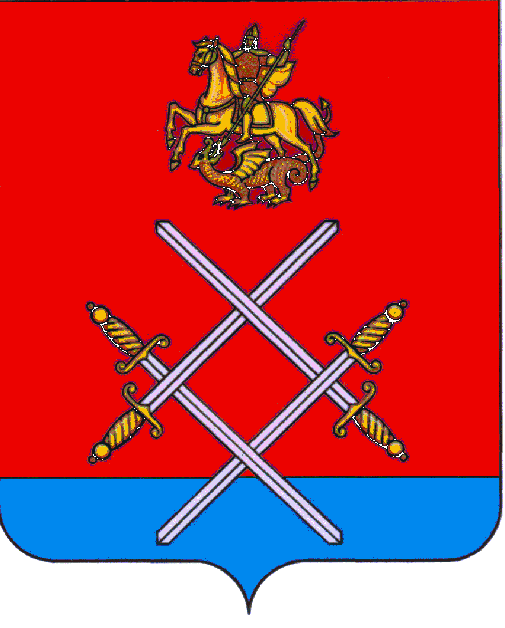 АДМИНИСТРАЦИЯ РУЗСКОГО МУНИЦИПАЛЬНОГО РАЙОНАМОСКОВСКОЙ ОБЛАСТИПОСТАНОВЛЕНИЕ_______________________О внесении изменений  в муниципальную программу Рузского муниципального района «Жилище» на 2016-2020 годы, утвержденную постановлением администрации Рузского муниципального района от 05.09.2016 № 2623 «Об утверждении муниципальной программы Рузского муниципального района «Жилище» на 2016-2020 годы»В соответствии с Бюджетным кодексом Российской Федерации, Федеральным законом от 06.10.2003  № 131-ФЗ "Об общих принципах организации местного самоуправления в Российской Федерации", постановлением правительства Московской области от 23.08.2013 № 655/34 «Об утверждении государственной программы Московской области "Жилище",  постановлением администрации Рузского муниципального района от 03.11.2015 № 2077 «Об утверждении Порядка разработки и реализации муниципальных программ Рузского муниципального района», руководствуясь Уставом Рузского муниципального района,  постановляю:Утвердить следующие изменения в муниципальную программу Рузского муниципального района «Жилище» на 2016-2020 годы, утвержденную постановлением администрации Рузского муниципального района от 05.09.2016 № 2623 «Об утверждении муниципальной программы Рузского муниципального района «Жилище» на 2016-2020 годы»:1.1. Паспорт муниципальной программы Рузского муниципального района «Жилище» на 2016-2020 годы изложить в новой редакции (приложение № 1);1.2.Подпрограмму «Обеспечение жильем молодых семей» муниципальной программы Рузского муниципального района «Жилище» на 2016-2020 годы» изложить в новой редакции (приложение № 2).1.3.Подпрограмму «Комплексное освоение земельных участков в целях жилищного строительства и развитие застроенных территорий»  муниципальной программы Рузского муниципального района «Жилище» на 2016-2020 годы изложить в новой редакции (приложение № 3).Разместить настоящее постановление на официальном сайте администрации Рузского муниципального района в сети «Интернет».Контроль за выполнением настоящего постановления возложить на заместителя руководителя  администрации Рузского муниципального района  И.А.Шиломаеву.Руководитель администрации                                                            М.В. ТархановВерно: начальник общего отдела                                                 Л.В. СпиридоноваИсп. Петрова Л.С.тел. 8(49627)23-405Приложение № 1к постановлению администрации Рузского муниципального районаот «___» ______________2016г. № _______ПАСПОРТ МУНИЦИПАЛЬНОЙ ПРОГРАММЫ РУЗСКОГО МУНИЦИПАЛЬНОГО РАЙОНА «ЖИЛИЩЕ» НА 2016 – 2020 ГОДЫОбщая характеристика проблем в сфере реализации муниципальной программы «Жилище»  Рузского муниципального района на 2016 – 2020 годыРузский муниципальный район расположен на западе Московской области.  Территория района составляет 1559 кв. км. В состав Рузского муниципального района входят городские поселения Руза и Тучково, сельские поселения Дороховское, Ивановское, Колюбакинское, Волковское и Старорузское.Общая численность постоянно проживающего населения в Рузском муниципальном районе на начало 2016 года составляет 62,745 тыс. человек.  Причем численность городского и сельского населения составляет почти одинаковые доли в общей численности населения: 31,598 тыс. человек - городское или 50,36 % от всего населения района и соответственно 31,147 тыс. человек или  49,64 % - сельское население.Общий объем жилищного фонда на территории Рузского муниципального района по состоянию на 01 января 2016 года  составляет 1320 тыс.кв.м, общая площадь жилых помещений, приходящихся на одного жителя Рузского района – 21,04 кв. м.В 2015 году в Рузском муниципальном районе в эксплуатацию введено 119,28 тыс.кв.м жилья, в т.ч. 78,5 тыс.кв.м. индивидуального жилищного строительства, что составило на одного жителя в 2015 году 1,9 кв. м. Несмотря на достигнутые результаты по увеличению показателей по вводу жилья, основными проблемами в жилищной сфере являются недостаточный уровень обеспеченности жителей Рузского муниципального района жильем, его низкая доступность, наличие аварийного жилищного фонда. Сохраняется напряженность в обеспечении жильем отдельных категорий граждан, определенных законодательством Российской Федерации, в пределах установленных социальных стандартов.Кроме того, особенно остро жилищная проблема стоит перед молодыми семьями, их финансовые возможности ограничены, так как в подавляющей массе они имеют низкие доходы и не имеют накоплений.На 1 января 2016 года  в очереди в качестве нуждающихся в улучшении жилищных условий в Рузском муниципальном районе  стоят 455 семей (1442 человека), из них 242 семьи (828 человек) стоят в очереди на улучшение жилищных условий более 10 лет.По прежнему приобретение и строительство жилья с использованием рыночных механизмов остаются доступными лишь ограниченному кругу семей, в связи с чем сохраняется напряженность в обеспечении жильем граждан, состоящих на учете нуждающихся в предоставлении жилья по договору социального найма, в том числе ветеранов, инвалидов и семей, имеющих детей-инвалидов. В целях решения данной проблемы необходимо создание условий для развития жилищного и жилищно-коммунального секторов экономики и повышения уровня обеспеченности населения жильем путем увеличения объемов жилищного строительства и развития финансово-кредитных институтов рынка жилья.Муниципальная программа «Жилище» Рузского муниципального района на 2016 – 2020 годы (далее - Муниципальная программа) является одной из приоритетных, носит комплексный характер. Реализация мероприятий Муниципальной программы окажет влияние на рост социального благополучия и общее экономическое развитие Рузского муниципального района.Прогноз развития жилищной сферы с учетом реализации Муниципальной программыПриведенная выше характеристика текущего состояния, основные проблемы в сфере создания комфортных условий проживания для жителей Рузского муниципального района определяют новую стратегию развития жилищной политики района, основанную на следующих приоритетах:поддержка отдельных категорий граждан, определенных законодательством, в улучшении жилищных условий за счет средств бюджетов всех уровней в пределах установленных социальных стандартов и в соответствии с объемом государственных обязательств;развитие нормативной правовой базы, создающей правовые, экономические, социальные и организационные предпосылки для решения жилищной проблемы в Рузском муниципальном районе.По каждому приоритетному направлению предусмотрена реализация конкретных мероприятий в рамках соответствующих подпрограмм, входящих в состав Муниципальной программы, при проведении которых будут сконцентрированы основные финансовые и организационные усилия. При этом к рискам реализации Муниципальной программы, которыми может управлять муниципальный заказчик, уменьшая вероятность их возникновения, следует отнести операционные риски, связанные с ошибками управления реализацией Муниципальной программы, в том числе отдельных ее исполнителей, неготовности организационной инфраструктуры к решению задач, поставленных Муниципальной программой, что может привести к неэффективному использованию бюджетных средств, невыполнению ряда мероприятий или задержке в их выполнении. Данный риск обусловлен большим количеством участников реализации мероприятий Муниципальной программы.Риск финансового обеспечения Муниципальной программы связан с возможным сокращением лимитных обязательств федерального и областного бюджетов, а также бюджетов поселений, входящих в состав Рузского муниципального района и принимающих участие в реализации основных мероприятий Муниципальной программы. Однако, учитывая предусмотренные Муниципальной программой меры по созданию условий для привлечения средств внебюджетных источников, риск сбоев в ее реализации по причине недофинансирования можно считать умеренным.Реализации Муниципальной программы угрожают следующие риски, которые связаны с изменениями внешней среды и которыми невозможно управлять в рамках реализации программы:риск ухудшения состояния экономики, что может привести к снижению бюджетных доходов, ухудшению динамики основных макроэкономических показателей, риск возникновения обстоятельств непреодолимой силы, в том числе природных и техногенных катастроф и катаклизмов, что может привести к существенному ухудшению состояния жилищного фонда, а также потребовать концентрации средств бюджета района на преодоление последствий таких катастроф. В целях минимизации указанных рисков будет создана эффективная система управления Муниципальной программой.Перечень и краткое описание подпрограмм Муниципальной программыКомплексный характер целей и задач Муниципальной программы обуславливают целесообразность использования программно-целевого метода управления для скоординированного достижения взаимоувязанных целей и решения соответствующих задач как в целом по Муниципальной программе, так и по ее отдельным блокам.В состав Муниципальной программы  включены следующие подпрограммы:Подпрограмма "Социальная ипотека" (приложение № 1 к Муниципальной программе). Мероприятия подпрограммы предусматривают оказание государственной и муниципальной поддержки учителям, врачам и молодым учителям при улучшении  жилищных условий с использованием ипотечных жилищных кредитов.Реализация мероприятий подпрограммы позволит снизить затраты граждан на приобретение (строительство) жилого помещения, тем самым повышая уровень доступности ипотечного жилищного кредитования, оказать положительное влияние на укрепление кадрового потенциала в Рузском муниципальном районе, привлечь в сферу жилищного строительства дополнительные средства, что в свою очередь окажет положительный эффект на экономику района в целом.Подпрограмма «Обеспечение жильем молодых семей» (приложение № 2  к Муниципальной программе). Мероприятия подпрограммы предусматривают оказание государственной и муниципальной  поддержки молодым семьям, являющимся участницами подпрограммы в улучшении жилищных условий путем предоставления им социальных выплат.Подпрограмма «Комплексное освоение земельных участков в целях жилищного строительства и развитие застроенных территорий» (приложение № 3 к Муниципальной программе). Данная подпрограмма является продолжением долгосрочной целевой программы Рузского муниципального района «Развитие жилищного строительства в Рузского муниципального района на 2013-2015 годы».Мероприятия подпрограммы  направлены на:создание условий для развития рынка доступного жилья, развитие жилищного строительства, в том числе строительство жилья экономического класса, включая малоэтажное строительство;строительство (реконструкцию) объектов социальной и дорожной инфраструктуры в рамках реализации проектов по комплексному освоению и развитию территорий;защиту прав граждан на жилище.4) Подпрограмма «Обеспечение жильем детей-сирот и детей, оставшихся без попечения родителей, а также лиц из их числа» (приложение № 4 к Муниципальной программе).Мероприятия подпрограммы направлены на решение вопросов по обеспечению жилыми помещениями детей-сирот и детей, оставшихся без попечения родителей, а также лиц из их числа в соответствии с Законом Московской области № 248/2007-ОЗ «О предоставлении полного государственного обеспечения и дополнительных гарантий по социальной поддержке детям-сиротам и детям, оставшимся без попечения родителей».5) Подпрограмма «Предоставление жилых помещений гражданам Рузского муниципального района, стоящим на учете в качестве нуждающихся в жилых помещениях, предоставляемых по договорам социального найма» (приложение № 5  к Муниципальной программе).Реализация мероприятий в рамках подпрограммы позволит достичь результативности решения жилищной проблемы граждан, состоящих на учете в качестве нуждающихся в жилых помещениях, предоставляемых по договорам социального найма.Цели и задачи Муниципальной программыЦели, задачи и основные направления реализации Муниципальной программы позволяют учесть основные проблемы в приобретении жилья на территории Рузского муниципального района. Цель Муниципальной программы - повышение доступности жилья для населения, обеспечение безопасных и комфортных условий проживания в Рузском районе Московской области.Достижение цели и решение задач Муниципальной программы осуществляется путем увеличения объемов жилищного строительства, повышения уровня обеспеченности населения жильем и выполнения взаимоувязанных по срокам, ресурсам, исполнителям и результатам мероприятий, предусмотренных в подпрограммах Муниципальной программы.Обобщенная характеристика  основных мероприятий Муниципальной программы  с обоснованием необходимости их осуществленияКомплексный характер целей и задач Муниципальной программы обуславливает скоординированные мероприятия по достижению целей и решению соответствующих им задач как в целом по Муниципальной программе, так и по ее отдельным блокам.Основной целью подпрограммы «Социальная ипотека» Муниципальной программы является поддержка отдельных категорий учителей и  врачей при улучшении ими жилищных условий с использованием ипотечных жилищных кредитов.Для достижения поставленной цели предлагается решить следующие задачи:предоставление жилищной субсидии на оплату (частичную оплату) первоначального взноса при получении ипотечного жилищного кредита привлекаемого в целях приобретения жилого помещения на основании договора купли-продажи жилого помещения, договора участия в долевом строительстве или строительства (реконструкции) индивидуального жилого дома (далее - приобретение, строительство жилого помещения) в размере не более 20 процентов от расчетной стоимости приобретаемого (строящегося) жилого помещения.компенсации расходов, связанных с погашением участниками подпрограммы основной части долга по ипотечному кредиту в размере 7% от суммы основного долга по привлеченному ипотечному кредиту в течение 7 лет спустя 3 года с момента получения жилищной субсидии на оплату первоначального взноса. Основной целью подпрограммы "Обеспечение жильем молодых семей" Муниципальной программы  является улучшение жилищных условий молодых семей.Для достижения поставленной цели предполагается решить следующую задачу: координация финансовых и организационных вопросов по предоставлению молодым семьям социальных выплат на приобретение жилого помещения или строительство индивидуального жилого дома.Основной целью подпрограммы «Комплексное освоение земельных участков в целях жилищного строительства и развитие застроенных территорий» Муниципальной программы является обеспечение комплексного освоения и развития территорий для строительства жилья, в том числе экономического класса.Для достижения поставленной цели необходимо решить следующие основные задачи:повышение уровня обеспеченности населения Рузского муниципального района жильем;защита прав граждан на жилище.Основной целью подпрограммы «Обеспечение жильем детей – сирот и детей, оставшихся без попечения родителей, а также лиц из их числа» Муниципальной программы является обеспечение жилыми помещениями детей–сирот и детей, оставшихся без попечения родителей, а также лиц из их числа.Для достижения поставленной цели предполагается решить следующую задачу: координация финансовых и организационных вопросов по предоставлению жилых помещений детям-сиротам и детям, оставшимся без попечения родителей, а также лицам из их числа по договорам найма специализированных жилых помещений.Основной целью подпрограммы «Предоставление жилых помещений гражданам Рузского муниципального района, стоящим на учете в качестве нуждающихся в жилых помещениях, предоставляемых по договорам социального найма» является: - улучшение жилищных условий граждан, состоящих на учете в качестве нуждающихся в жилых помещениях, предоставляемых по договорам социального найма;- уменьшение количества очередников, состоящих на учете в качестве нуждающихся в жилых помещениях, предоставляемых по договорам социального найма.Планируемые результаты реализации муниципальной программы «Жилище» Рузского муниципального района на 2016 – 2020 годыМетодика расчета значений показателей эффективности реализации Муниципальной программыОценка эффективности Муниципальной программы ежегодно производится на основе использования целевых показателей, обеспечивающих мониторинг динамики изменений в жилищной сфере за оцениваемый период с целью уточнения задач Муниципальной программы и подпрограмм.Оценка эффективности Муниципальной программы осуществляется путем сравнения текущих значений показателей с установленными Муниципальной программой значениями на 2016-2020 годы.Количество участников подпрограммы «Социальная ипотека» Муниципальной программы, получивших компенсацию, предоставляемую для погашения основной части долга по ипотечному жилищному кредитуИсходные данные:При расчете значения целевого показателя применяются данные об участниках подпрограммы «Социальная ипотека» Муниципальной программы, получивших жилищную субсидию на погашение первоначального взноса по ипотечному жилищному кредиту и изъявивших желание получить компенсацию, предоставляемую для погашения части основной долга по ипотечному жилищному кредиту на приобретение (строительство) жилого помещения (семьи). Источник данных – администрация Рузского муниципального района, администрации городских поселений Руза и Тучково Рузского муниципального района.Алгоритм расчета значения целевого показателя:Значение целевого показателя рассчитывается исходя из количества оплаченных и использованных свидетельств о предоставлении  компенсации на погашение части основного долга по ипотечному жилищному кредиту на приобретение (строительство) жилого помещения.Значения целевого показателя:Количество участников подпрограммы «Социальная ипотека» Муниципальной программы, получивших компенсацию на погашение части основного долга по ипотечному жилищному кредиту на приобретение (строительство) жилого помещения, должно составлять в  2016 году - 0 человек,  в 2017 году - 1 человек, в 2018 году - 3 человека, в 2019 году - 3 человека, в 2020 году - 3 человека.Доля участников подпрограммы «Социальная ипотека» Муниципальной программы, получивших компенсацию,  предоставляемую для погашения части основного долга по ипотечному жилищному кредиту, в общей численности участников вышеуказанной подпрограммыИсходные данные:При расчете значения целевого показателя применяются следующие данные:общее количество участников подпрограммы «Социальная ипотека» Муниципальной программы, получивших жилищную субсидию на погашение первоначального взноса по ипотечному жилищному кредиту и изъявивших желание получить компенсацию, предоставляемую для погашения части основной долга по ипотечному жилищному кредиту на приобретение (строительство) жилого помещения (семьи). Источник данных – администрация Рузского муниципального района.количество участников подпрограммы «Социальная ипотека» Муниципальной программы реализовавших свидетельства о предоставлении  компенсации на погашение части основного долга по ипотечному жилищному кредиту на приобретение (строительство) жилого помещения (семьи). Источник данных – администрация Рузского муниципального района.Алгоритм расчета значения целевого показателя:Как отношение количества участников подпрограммы "Социальная ипотека" Муниципальной программы, получивших жилищную субсидию на погашение первоначального взноса по ипотечному жилищному кредиту, к общему количеству участников вышеуказанной подпрограммы, реализовавших свидетельства о предоставлении  компенсации на погашение части основного долга по ипотечному жилищному кредиту на приобретение (строительство) жилого помещения, выраженное в процентах.Значения целевого показателя:Количество участников подпрограммы "Социальная ипотека" Муниципальной программы реализовавших свидетельства о предоставлении  компенсации на погашение части основного долга по ипотечному жилищному кредиту на приобретение (строительство) жилого помещения.Количество свидетельств о праве на получение социальной выплаты на приобретение (строительство) жилого помещения выданных молодым семьямИсходные данные:При расчете значения целевого показателя применяются данные о гражданах, принятых на учет нуждающихся в жилых помещениях в целях участия в подпрограмме "Обеспечение жильем молодых семей" Муниципальной программы и изъявивших желание принять участие в реализации подпрограммы в конкретном году (человек). Источник данных – администрация Рузского муниципального района, городского поселения Тучково Рузского муниципального района.Алгоритм расчета значения целевого показателя:Рассчитывается исходя из количества свидетельств, выданных молодым семьям в рамках реализации подпрограммы «Обеспечение жильем молодых семей» Муниципальной программы.Значения целевого показателя:Количество свидетельств, выданных молодым семьям - участницам подпрограммы "Обеспечение жильем молодых семей" Муниципальной программы в 2016-2020 годах, должно составить 63 штуки, в том числе в 2016 году - 15 штук, в 2017 году - 12 штук, в 2018 году - 16 штук, в 2019 году - 10 штук, в 2020 году - 10 штук.Доля молодых семей улучшивших жилищные условияИсходные данные:При расчете значения целевого показателя применяются следующие данные:общее количество молодых семей, изъявивших желание принять участие в реализации подпрограммы "Обеспечение жильем молодых семей" Муниципальной программы и получивших свидетельства о праве на получение социальной выплаты на приобретение (строительство) жилых помещений (семьи). Источник данных – администрация Рузского муниципального района.количество молодых семей  реализовавших свидетельства о праве на получение социальной выплаты на приобретение (строительство) жилых помещений и тем самым улучшивших жилищные условия с помощью мер государственной поддержки (семьи). Источник данных – администрация Рузского муниципального района.Алгоритм расчета значения целевого показателя:Как отношение количества молодых семей, улучшивших жилищные условия с помощью государственной поддержки в рамках реализации подпрограммы «Обеспечение жильем молодых семей» Муниципальной программы, к общему количеству молодых семей, изъявивших желание принять участие в реализации подпрограммы «Обеспечение жильем молодых семей» Муниципальной программы, выраженное в процентах.Значения целевого показателя:Доля молодых семей, улучшивших жилищные условия, в общей численности молодых семей, изъявивших желание принять участие в реализации подпрограммы "Обеспечение жильем молодых семей" Муниципальной программы  в 2016 - 2020 годы – 100 процентов.Годовой объем ввода жилья7.5.1. Исходные данные.При расчете значения целевого показателя применяются данные о вводе жилья (тыс. кв. м). Источник данных - Территориальный орган Федеральной службы муниципальной статистики по Московской области (далее - орган муниципальной статистики).7.5.2. Алгоритм расчета значений целевого показателя по Рузскому муниципальному району.Значение целевого показателя ежегодно рассчитывается органом муниципальной статистики.7.5.3. Значения целевого показателя.Годовой объем ввода жилья в Рузском муниципальном районе в 2016 году – 65,0 тыс. кв. м, в 2017 году – 70,0 тыс.кв. м, в 2018 году – 70,00 тыс. кв. м, в 2019 году – 75,0 тыс. кв. м, в 2020 году – 75,0 тыс. кв. м.Доля ввода в эксплуатацию жилья по стандартам эконом-класса в общем объеме вводимого жилья7.6.1. Исходные данные.При расчете значения целевого показателя применяются следующие данные:о вводе в эксплуатацию жилья, соответствующего установленным уполномоченным Правительством Российской Федерации федеральным органом исполнительной власти стандартам экономического класса (тыс. кв. м) по Рузскому муниципальному району. Источник данных – администрация Рузского муниципального района;об общем объеме ввода жилья в Рузском муниципальном районе (тыс. кв. м). Источник данных - орган муниципальной статистики.7.6.2. Алгоритм расчета значений целевого показателя.Значение целевого индикатора рассчитывается как отношение объема годового ввода в эксплуатацию жилья, соответствующего установленным уполномоченным Правительством Российской Федерации федеральным органом исполнительной власти стандартам эконом- класса, к общему объему годового ввода жилья в Рузском муниципальном районе, выраженное в процентах.7.6.3. Значение целевого показателя.Доля ввода в эксплуатацию жилья по стандартам эконом-класса в общем объеме вводимого жилья в 2016 году – 15,4 процента, в 2017 году – 11,7 процента, в 2018 году – 11,0 процента, в 2019 году – 9,7 процента, в 2020 году – 9,3 процента.Объем ввода жилья по стандартам эконом-класса7.7.1. Исходные данные.При расчете значения целевого показателя применяются данные о вводе жилья, соответствующего установленным уполномоченным Правительством Российской Федерации федеральным органом исполнительной власти стандартам экономического класса (тыс. кв. м) по Рузскому муниципальному району. Источник данных – администрация Рузского муниципального района.7.7.2. Значение целевого показателя.Объем ввода жилья по стандартам эконом-класса в 2016 году – 10,04 тыс. кв. м, в 2017 году – 7,9 тыс. кв. м, в 2018 году – 7,5 тыс. кв. м, в 2019 году – 7,3 тыс. кв. м, в 2020 году – 7,0 тыс. кв. м.7.8. Доля годового ввода малоэтажного жилья, в том числе индивидуального жилищного строительства7.8.1. Исходные данные.При расчете значения целевого показателя применяются следующие данные:о вводе малоэтажного жилья (тыс. кв. м). В состав ввода малоэтажного жилья включается ввод жилых домов и многоквартирных домов с количеством этажей не более 3. Источник данных – администрация Рузского муниципального района;о вводе индивидуального жилищного строительства в Рузском муниципальном районе (тыс. кв. м). Источник данных - орган муниципальной статистики;об общем объеме ввода жилья в Рузском муниципальном районе (тыс. кв. м). Источник данных - орган муниципальной статистики.7.8.2. Алгоритм расчета значений целевого показателя.Значение целевого индикатора ежегодно рассчитывается как отношение объема годового ввода малоэтажного жилья, в том числе индивидуального жилищного строительства, в Рузском муниципальном районе к общему объему годового ввода жилья в Рузском муниципальном районе.7.8.3. Значение целевого показателя.Доля годового объема ввода малоэтажного жилья, в том числе индивидуального жилищного строительства в Рузском муниципальном районе должна составить в 2016 году - 70 процентов, в 2017 году - 80 процентов, в 2018 году - 80 процентов, в 2019 году - 85 процентов, в 2020 году - 85 процентов.7.9. Отношение числа российских семей, которые приобрели или получили доступное и комфортное жилье в течение года, к числу российских семей, желающих улучшить жилищные условия7.9.1. Исходные данные.При расчете значения целевого показателя применяются следующие данные:а)  количество семей в Рузском муниципальном районе, которые приобрели или получили доступное и комфортное жилье в течение года, в том числе:семьи, которые приобрели доступное и комфортное жилье на рынке (определяется на базе такого показателя, как сведения о регистрации отдельных видов договоров, предметом которых являются жилые помещения, и прав на жилые помещения) (по договорам купли-продажи, дарения, наследства, долевого строительства);семьи, которые получили доступное и комфортное жилье, приобрели доступное и комфортное жилье по договору найма на нерыночных условиях:б) количество семей, улучшивших жилищные условия, из отдельно установленных категорий граждан (государственные и адресные программы Рузского муниципального района);в) количество семей, переселенных из закрытых административно-территориальных образований и аварийного фонда;г) количество семей, которым предоставлены жилые помещения по договорам социального найма;д) количество семей, желающих улучшить свои жилищные условия.Определяется на основании данных, полученных по результатам опросов населения. Программой предложено значение показателя «Количество семей, желающих улучшить свои жилищные условия» принять равным 60 процентам в соответствии с приказом от 22.05.2013 № 180/ГС «Об утверждении Методических рекомендаций по разработке региональных программ развития жилищного строительства». Источники данных - Управление Федеральной службы муниципальной регистрации, кадастра и картографии, орган муниципальной статистики, администрация Рузского муниципального района.7.9.2. Алгоритм расчета значения целевого показателя.Целевой показатель рассчитывается как отношение числа российских семей, имеющих место жительства в Рузском муниципальном районе, которые приобрели или получили доступное и комфортное жилье в течение года, к числу российских семей, имеющих место жительства в Рузском муниципальном районе, желающих улучшить свои жилищные условия.7.9.3. Значение целевого показателя.Отношение числа российских семей, которые приобрели или получили доступное и комфортное жилье в течение года, к числу российских семей, желающих улучшить жилищные условия в 2016 году – 4,78 процента, в 2017 году – 4,50 процента, в 2018 году – 4,55 процента, в 2019 году – 4,60 процентов, в 2020 году – 4,65 процентов.7.10. Средняя стоимость одного квадратного метра общей площади жилья7.10.1. Исходные данные.При расчете значения целевого показателя применяются данные о средней стоимости одного квадратного метра общей площади жилья на первичном рынке (все типы квартир) в Рузском муниципальном районе (рублей). Источник данных - орган муниципальной статистики.7.10.2. Значение целевого показателя.Средняя стоимость одного квадратного метра общей площади жилья: в 2016 году – 67885 рублей, в 2017 году - 65732 рублей.7.11. Средняя стоимость одного квадратного метра общей площади жилья, относительно уровня 2012 года7.11.1. Исходные данные.При расчете значения целевого показателя применяются данные:средняя стоимость одного квадратного метра общей площади жилья на первичном рынке (все типы квартир) в Рузском муниципальном районе (рублей);средняя стоимость одного квадратного метра общей площади жилья на первичном рынке (все типы квартир) в 2012 году с учетом индекса-дефлятора на соответствующий год по виду экономической деятельности «строительство». Источник данных - орган муниципальной статистики.7.11.2. Алгоритм расчета значений целевого показателя. Целевой показатель рассчитывается как отклонение среднего значения стоимости одного квадратного метра общей площади жилья на первичном рынке (все типы квартир) в Рузском муниципальном районе от средней стоимости одного квадратного метра общей площади жилья на первичном рынке (все типы квартир) в 2012 году с учетом индекса-дефлятора на соответствующий год по виду экономической деятельности «строительство», выраженное в процентах.7.11.3. Значение целевого показателя.Средняя стоимость одного квадратного метра общей площади жилья, относительно уровня 2012 года: в 2016 году - 90 процентов, в 2017 году – 83 процента.7.12. Уровень обеспеченности населения жильем7.12.1. Исходные данные.При расчете целевого показателя применяются данные об обеспеченности населения жильем. Источник данных – орган муниципальной статистики.7.12.2. Алгоритм расчета значений целевого показателя.Значение целевого показателя ежегодно рассчитывается органом муниципальной статистики.7.12.3. В случае если на дату расчета значения целевого показателя отсутствуют опубликованные в статистических сборниках данные об обеспеченности населения жильем, целевой показатель рассчитывается по формуле:где:ОЖ - уровень обеспеченности населения жильем в Рузском муниципальном районе;ПЛОЩ – общая площадь жилищного фонда в Рузском муниципальном районе на конец года;НАС – общая численность населения в Рузском муниципальном районе на конец года.7.12.4. Значение целевого показателя.К концу 2019 года уровень обеспеченности населения жильем в Рузском муниципальном районе составит 27,1 кв.м на человека.7.13. Количество лет, необходимое семье, состоящее из трех человек, для приобретения стандартной квартиры общей площадью 54 кв.м с учетом среднего годового совокупного дохода семьи7.13.1. Исходные данные.При расчете значения целевого показателя применяются следующие данные:средняя рыночная стоимость 1 кв. м жилья в Рузском муниципальном районе (в рублях в среднем за год). Рассчитывается как среднее арифметическое средних цен на первичном и вторичном рынках жилья. Источник данных - орган муниципальной статистики;среднедушевые денежные доходы (в рублях в месяц на человека в среднем за год). Источник данных - орган муниципальной статистики.7.13.2. Алгоритм расчета значения целевого показателя в среднем по Рузскому муниципальному району.Значение целевого показателя рассчитывается как отношение средней по Рузскому муниципальному району рыночной стоимости стандартной квартиры общей площадью 54 кв. м к среднему годовому совокупному денежному доходу семьи из 3 человек.7.13.3. Значение целевого показателя.Количество лет, необходимое семье, состоящей из 3 человек, для приобретения стандартной квартиры общей площадью 54 кв.м с учетом среднего годового совокупного дохода семьи (коэффициент доступности жилья) в 2016 году – 8,9 лет, в 2017 году – 8,6 лет, в 2018 году – 8,5 лет, в 2019 году – 8,5 лет.7.14. Удельный вес введенной общей площади жилых домов по отношению к общей площади жилищного фонда7.14.1. Исходные данные.При расчете значения целевого показателя применяются следующие данные:общая площадь жилых домов, введенная в год в Рузском муниципальном районе (млн. кв. м);общая площадь жилищного фонда Рузского муниципального района (млн. кв. м). Источник данных - орган муниципальной статистики.7.14.2. Алгоритм расчета значений целевого показателя.Значение целевого показателя рассчитывается как отношение общей площади жилых домов, введенных в год в Рузском муниципальном районе, к общей площади жилищного фонда Рузского муниципального района.7.14.3. Значения целевого показателя.Удельный вес введенной общей площади жилых домов по отношению к общей площади жилищного фонда составит: в 2016 году – 4,6 процента, в 2017 году – 4,3 процента, в 2018 году – 4,2 процента, в 2019 году – 4,0 процента, в 2020 году – 4,0 процента.7.15. Количество граждан, переселенных из аварийного жилищного фонда7.15.1. Исходные данные.При расчете значения целевого показателя применяются данные о реализации адресной программы Московской области «Переселение граждан из аварийного жилищного фонда в Московской области на 2016-2020 годы», утвержденной постановлением Правительства Московской области от 01.12.2015 № 1151/46.7.15.2. Алгоритм расчета значения целевого показателя.Значение целевого показателя рассчитывается путем суммирования значений целевого показателя по городским и сельским поселениям Рузского муниципального района.7.15.3. Значения целевого показателя.В результате реализации Подпрограммы III  планируется переселить 995 человека, в том числе в 2016 году - 187 человек, в 2017 году – 0 человек, в 2018 году - 200 человек, в 2019 году - 239 человек, в 2020 году – 369 человека.7.16. Количество расселенных помещений7.16.1. Исходные данные.При расчете значения целевого показателя применяются данные о реализации адресной программы Московской области «Переселение граждан из аварийного жилищного фонда в Московской области на 2016-2020 годы», утвержденной постановлением Правительства Московской области от 01.12.2015 № 1151/46.7.16.2. Значения целевого показателя.В результате реализации Подпрограммы III планируется расселить 425 помещения, в том числе в 2016 году - 72 помещения, в 2017 году - 0 помещений, в 2018 году - 80 помещений, в 2019 году - 109 помещений, в 2020 году - 164 помещения.6.17. Площадь расселенных помещений6.17.1. Исходные данные.При расчете значения целевого показателя применяются данные о реализации адресной программы Московской области «Переселение граждан из аварийного жилищного фонда в Московской области на 2016-2020 годы», утвержденной постановлением Правительства Московской области от 01.12.2015 № 1151/46.6.17.2. Значения целевого показателя.В результате реализации Подпрограммы III планируется расселить 57 домов, общей площадью 17217,67 кв. м, в том числе в 2016 году - 72 помещения общей площадью 2781,98 кв. м, в 2017 году - 0 помещений общей площадью 0 кв. м, в 2018 году - 80 помещений общей площадью 3184,1 кв. м., в 2019 году - 109 помещений общей площадью 4782,49 кв. м, в 2020 году - 164 помещения общей площадью 6469,1 кв. м.7.18. Количество пострадавших граждан-соинвесторов, права которых обеспечены в отчетном году7.18.1. Исходные данные.При расчете значения целевого показателя применяются следующие данные о количестве пострадавших граждан-соинвесторов, права которых обеспечены в отчетном году. Источник данных – администрация Рузского муниципального района, застройщики (инвесторы), инициативные группы пострадавших граждан.7.18.2. Алгоритм расчета значения целевого показателя.Значение целевого показателя определяется исходя из количества пострадавших граждан, чьи права обеспечены в течение отчетного периода (года).7.19. Количество объектов, исключенных из перечня проблемных объектов7.19.1. Исходные данные.При расчете значения целевого показателя применяются данные о количестве объектов, признанных проблемными, в соответствии с Законом Московской области от 01.07.2010 № 84/2010-ОЗ «О защите прав граждан, инвестировавших денежные средства в строительство многоквартирных домов на территории Московской области», на конец года. Источник данных – администрация Рузского муниципального района.7.19.2. Алгоритм расчета значения целевого показателя.Значение целевого показателя определяется исходя из количества объектов, исключенных из перечня проблемных объектов. Количество детей-сирот и детей, оставшихся без попечения родителей, а также лиц из их числа,  обеспеченных жилыми помещениями7.20.1. Исходные данные.При расчете значения целевого показателя применяются данные Министерства образования Московской области о количестве детей-сирот и детей, оставшихся без попечения родителей, а также лиц из их числа, подлежащих обеспечению жилыми помещениями и  включенных  в сводный список по Московской области, сведения о предусмотренных субвенциях бюджету Рузского муниципального района  из бюджета Московской области на обеспечение предоставления жилых помещений детям-сиротам и детям, оставшимся без попечения родителей, лицам из их числа по договорам найма специализированных жилых помещений (человек). Источник данных – Министерство образования Московской области.7.20.2. Значения целевого показателя.Количество детей-сирот и детей, оставшихся без попечения родителей, а также лиц из их числа, обеспеченных жилыми помещениями - 40 человек, в том числе в 2016 году - 14 человек, в 2017 году - 16 человек, в 2018 году - 10 человек. Количество детей-сирот и детей, оставшихся без попечения родителей, а также лиц из их числа, имеющих и не реализовавших право на обеспечение жилыми помещениями7.21.1. Исходные данные.При расчете значения целевого показателя применяются данные Министерства образования Московской области по муниципальным образованиям Московской области, данные отдела опеки и попечительства Министерства образования Московской области  о количестве детей-сирот и детей, оставшихся без попечения родителей, а также лиц из их числа, у которых право на получение жилого помещения возникло и не реализовано (человек). Источник данных – Министерство образования Московской области.7.21.2. Алгоритм расчета значений целевого показателя:Данные сведения формируются путем анализа списка детей-сирот и детей, оставшихся без попечения родителей, а также лиц из их числа, которые подлежат обеспечению жилыми помещениями, по муниципальным районам и городским округам Московской области и отчетов Рузского муниципального района о расходовании субвенций из бюджета Московской области бюджетам муниципальных образований Московской области на обеспечение предоставления жилых помещений детям-сиротам и детям, оставшимся без попечения родителей, лицам из их числа по договорам найма специализированных жилых помещений. 7.21.3. Значения целевого показателя.Количество детей-сирот и детей, оставшихся без попечения родителей, а также лиц из их числа, имеющих и не реализовавших право на обеспечение жилыми помещениями за период с 2016 по 2020 годы - 0 человек.Количество  ветеранов Великой Отечественной войны, членов семей погибших (умерших) инвалидов и участников Великой Отечественной войны получивших  социальную поддержку по обеспечению жилыми помещениями за счет средств федерального бюджетаИсходные данные:При расчете значения целевого показателя применяются данные Рузского муниципального района  о количестве ветеранов Великой Отечественной войны, членов семей погибших (умерших) инвалидов и участников Великой Отечественной войны, состоящих на учете граждан в качестве нуждающихся в жилых помещениях в администрации Рузского муниципального района, а также администрациях городских поселений Руза и Тучково Рузского муниципального района и получивших государственную поддержку в рамках Федерального закона от 12.01.1995 № 5-ФЗ "О ветеранах" (человек). Источник данных – администрация Рузского муниципального района, администрации городских поселений Руза и Тучково Рузского муниципального района.Значения целевого показателя.В связи с отсутствием ветеранов Великой Отечественной войны, членов семей погибших (умерших) инвалидов и участников Великой Отечественной войны, состоящих на учете граждан в качестве нуждающихся в жилых помещениях в администрации Рузского муниципального района, а также администрациях городских поселений Руза и Тучково Рузского муниципального района, значение показателя на 2016-2020 годы не указывается.Количество  инвалидов  и ветеранов боевых действий, членов семей погибших (умерших) инвалидов и ветеранов боевых действий, инвалидов и семей, имеющих детей-инвалидов  получивших  социальную поддержку по обеспечению жилыми помещениями за счет средств федерального бюджетаИсходные данные:При расчете значения целевого показателя применяются данные Рузского муниципального района  о количестве инвалидов  и ветеранов боевых действий, членов семей погибших (умерших) инвалидов и ветеранов боевых действий, инвалидов и семей, состоящих на учете граждан в качестве нуждающихся в жилых помещениях в администрации Рузского муниципального района, а также администрациях городских поселений Руза и Тучково Рузского муниципального района и получивших государственную поддержку в рамках Федерального закона от 12.01.1995 № 5-ФЗ "О ветеранах" (человек). Источник данных – администрация Рузского муниципального района, администрации городских поселений Руза и Тучково Рузского муниципального района.Значения целевого показателя.В связи с отсутствием инвалидов  и ветеранов боевых действий, членов семей погибших (умерших) инвалидов и ветеранов боевых действий, инвалидов и семей, состоящих на учете граждан в качестве нуждающихся в жилых помещениях в администрации Рузского муниципального района, а также администрациях городских поселений Руза и Тучково Рузского муниципального района, значение показателя на 2016-2020 годы не указывается.Порядок взаимодействия ответственных за выполнение мероприятий подпрограмм с заказчиком ПрограммыАдминистрация Рузского муниципального района является заказчиком Муниципальной программы, обеспечивает взаимодействие с заказчиками подпрограмм в составе Муниципальной программы, а также с ответственными лицами за выполнение мероприятий подпрограмм, обеспечивая:планирование реализации Муниципальной программы в рамках ее задач и целевых ориентиров на соответствующий финансовый год;осуществление анализа и оценки фактически достигаемых значений показателей Муниципальной программы в ходе ее реализации и по итогам отчетного периода;контроль реализации мероприятий Муниципальной программы в ходе ее реализации и Подпрограмм в ее составе;внесение в соответствии с Порядком разработки и реализации муниципальных программ Рузского муниципального района, утвержденным постановлением администрации Рузского муниципального района от 03.11.2015 № 2077 (далее - Порядок), предложений о корректировке параметров Муниципальной программы.Получателями средств бюджета Рузского муниципального района являются ответственные за выполнение мероприятий подпрограмм в составе Муниципальной программы, которые обеспечивают их целевое использование.Ответственные за выполнение мероприятий подпрограмм в составе Муниципальной программы готовят и представляют заказчику соответствующей подпрограммы отчеты о ходе и результатах реализованных мероприятий.Заказчики подпрограмм в составе Муниципальной программы предоставляют информацию, отчеты и аналитические справки о ходе и результатах реализации мероприятий соответствующих подпрограмм в Управление экономического развития и АПК администрации Рузского муниципального района (далее – Управление экономического развития и АПК) в соответствии с Порядком.Организацию реализации и контроль за выполнением мероприятий, предусмотренных подпрограммами, осуществляют заказчики Муниципальной программы.Состав, форма и сроки представления отчетности о ходе реализации мероприятий Муниципальной программыКонтроль за реализацией Муниципальной программы осуществляется координатором Муниципальной программы.С целью контроля за реализацией Муниципальной программы муниципальный заказчик ежеквартально до 15 числа месяца, следующего за отчетным кварталом, формирует в подсистеме ГАСУ МО:Оперативный отчет о реализации мероприятий  Муниципальной программы (подпрограмм) Рузского муниципального района представляется по форме согласно приложению № 9 и 10 к Порядку, который содержит:перечень выполненных мероприятий Муниципальной программы с указанием объемов, источников финансирования,  результатов выполнения мероприятий и     фактически достигнутых целевых значений показателей;анализ причин несвоевременного выполнения программных мероприятий.Оперативный (годовой) отчет о выполнении Муниципальной программы по объектам строительства, реконструкции и капитального ремонта по форме согласно приложения № 11 к Порядку, который содержит:наименование объекта, адрес объекта, планируемые работы;перечень фактически выполненных работ с указанием объемов, источников финансирования;анализ причин невыполнения (несвоевременного выполнения) работ.Отчет направляется в печатном и электронном виде на электронный адрес Управления экономического развития и АПК. Вышеуказанные сформированные отчеты, подписанные координатором Муниципальной программы (заместителем руководителя администрации) муниципальный заказчик направляет в Управление экономического развития и АПК по МСЭД для подготовки сводного отчета.Финансовое управление администрации Рузского муниципального района (далее – Финансовое управление) ежеквартально до 15 числа месяца, следующего за отчетным кварталом, направляет в Управление экономического развития и АПК отчет нарастающим итогом с начала года о финансировании Муниципальной программы  в разрезе подпрограмм. Управление экономического развития и АПК с учетом информации, полученной от муниципального заказчика Муниципальной программы и Финансового управления, до 30 числа месяца, следующего за отчетным кварталом, подготавливает отчет о ходе реализации муниципальных программ, направляет его руководителю администрации Рузского муниципального района и размещает на официальном сайте Рузского муниципального района в сети Интернет в разделе «Муниципальные программы».Муниципальный заказчик ежегодно в срок до 1 марта года, следующего за отчетным, формирует в подсистеме ГАСУ МО годовой отчет о реализации Муниципальной программы для оценки эффективности ее реализации, а также направляет его в Управление экономического развития и АПК по МСЭД в обязательном порядке подписанный координатором (заместителем руководителя Администрации).Раз в 3 года муниципальной заказчик формирует в подсистеме ГАСУ МО комплексный отчет о реализации мероприятий Муниципальной программы не позднее 1 апреля года, следующего за отчетным и направляет его в Управление экономического развития и АПК по МСЭД в обязательном порядке подписанный координатором.Не позднее 1 мая года, следующего за отчетным, Управление экономического развития и АПК готовит годовой, комплексный отчет о ходе реализации Муниципальной программы, направляет их руководителю администрации Рузского муниципального района и размещает на официальном сайте Рузского муниципального района в сети Интернет в разделе «Муниципальные программы».Годовой и комплексный отчеты о реализации Муниципальной программы должны содержать:1) аналитическую записку, в которой указываются:степень достижения запланированных результатов и намеченных целей Муниципальной программы и подпрограмм;общий объем фактически произведенных расходов, всего и в том числе по источникам финансирования  Муниципальной программы.2) таблицу, в которой указываются данные:об использовании средств бюджета Рузского муниципального района и средств иных привлекаемых для реализации Муниципальной программы источников по каждому программному мероприятию и в целом по Муниципальной программе;по мероприятиям, не завершенным в утвержденные сроки; причины их невыполнения и предложения по дальнейшей реализации.По показателям, не достигшим запланированного уровня, приводятся причины невыполнения и предложения по их дальнейшему достижению.Годовой отчет о реализации Муниципальной программы представляется по формам согласно приложениям №10 и №12 к Порядку.Комплексный отчет о реализации Муниципальной программы представляется по формам согласно приложениям №10 и №13 к у Порядку.Приложение № 2к постановлению администрации Рузского муниципального районаот «___» ______________2016г. № _______ПОДПРОГРАММА II«ОБЕСПЕЧЕНИЕ ЖИЛЬЕМ МОЛОДЫХ СЕМЕЙ» МУНИЦИПАЛЬНОЙ ПРОГРАММЫ РУЗСКОГО МУНИЦИПАЛЬНОГО РАЙОНА «ЖИЛИЩЕ» НА 2016 – 2020 ГОДЫПаспорт подпрограммы"Обеспечение жильем молодых семей" муниципальной программы Рузского муниципального района «Жилище» на 2016 – 2020 годыОписание задач подпрограммы "Обеспечение жильем молодых семей" муниципальной программы Рузского муниципального района «Жилище» на 2016 – 2020 годыОсновной целью Подпрограммы II является предоставление молодым семьям социальных выплат на приобретение жилого помещения или строительство индивидуального жилого дома.Характеристика проблем и мероприятий подпрограммы "Обеспечение жильем молодых семей" муниципальной программы Рузского муниципального района «Жилище» на 2016 – 2020 годыПоддержка молодых семей в вопросах улучшения жилищных условий является важным направлением жилищной политики в Рузском муниципальном районе.Большинство молодых семей, состоящих на учете нуждающихся в улучшении жилищных условий, не имеют возможности решить жилищную проблему самостоятельно. Даже имея достаточный уровень дохода для получения ипотечного жилищного кредита, они не могут оплатить первоначальный взнос при его получении. Молодые семьи в основном являются приобретателями первого в своей жизни жилья, а значит, не имеют в собственности жилого помещения, которое можно было бы использовать в качестве обеспечения уплаты первоначального взноса при получении ипотечного жилищного кредита или займа. К тому же, как правило, они еще не имеют возможности накопить на эти цели необходимые средства. Однако данная категория населения имеет хорошие перспективы роста заработной платы по мере повышения квалификации, и государственная помощь в предоставлении средств на уплату первоначального взноса при получении ипотечных жилищных кредитов или займов будет являться для них хорошим стимулом дальнейшего профессионального роста.Оказание поддержки молодым семьям, имеющим место жительства в Рузском муниципальном районе, в рамках Подпрограммы II при решении жилищной проблемы станет основой стабильных условий жизни для этой наиболее активной части населения, повлияет на улучшение демографической ситуации в стране. Возможность решения жилищной проблемы, в том числе с привлечением средств ипотечного жилищного кредита или займа, создаст для молодежи стимул к повышению качества трудовой деятельности, уровня квалификации в целях роста заработной платы.Подпрограмма II разработана в целях реализации Подпрограммы "Обеспечение жильем молодых семей" государственной программы Московской области "Жилище" и содержит перечень мероприятий, направленных на реализацию жилищных прав молодых семей, признанных в установленном порядке нуждающимися в жилых помещениях.Подпрограмма II носит комплексный характер и предполагает участие в ней федеральных органов исполнительной власти, центральных исполнительных органов государственной власти Московской области, органов местного самоуправления и молодых семей, изъявивших желание получить социальную выплату, отвечающих требованиям и условиям Подпрограммы II.Мероприятия Подпрограммы II  предусматривают оказание государственной поддержки молодым семьям - участницам Подпрограммы II в улучшении жилищных условий путем предоставления им социальных выплат на приобретение жилого помещения или строительство индивидуального жилого дома.Порядок предоставления молодым семьям социальных выплат и их использования устанавливается Правилами предоставления молодым семьям социальных выплат на приобретение жилого помещения или строительство индивидуального жилого дома, утвержденными постановлением Правительства Московской области от 23.08.2013 № 655/34 «Об утверждении государственной программы Московской области «Жилище».Расчет размера социальной выплаты производится исходя из нормы общей площади жилого помещения, установленной для семей разной численности, количества членов молодой семьи и норматива стоимости 1 кв. м общей площади жилья по Рузскому муниципальному району. Норматив стоимости 1 кв. м общей площади жилья по Рузскому муниципальному району ежеквартально устанавливается администрацией Рузского муниципального района (далее - Администрация), но этот норматив не должен превышать величины средней рыночной стоимости 1 кв. м общей площади жилья в Московской области, определяемой уполномоченным Правительством Российской Федерации федеральным органом исполнительной власти.Расчет размера социальной выплаты для молодой семьи, в которой один из супругов не является гражданином Российской Федерации, производится исходя из нормы общей площади жилого помещения, установленной для семей разной численности, с учетом членов семьи, являющихся гражданами Российской Федерации.Размер общей площади жилого помещения, с учетом которой определяется размер социальной выплаты, составляет:для семьи численностью 2 человека (молодые супруги или один молодой родитель и ребенок) - 42 кв. м;для семьи численностью 3 и более человек, включающей помимо молодых супругов одного и более детей (либо семьи, состоящей из одного молодого родителя и 2 и более детей), - по 18 кв. м на каждого члена семьи.Средняя стоимость жилья, принимаемая при расчете размера социальной выплаты, определяется по формуле:СтЖ = Н x РЖ, где:СтЖ - средняя стоимость жилья, принимаемая при расчете размера социальной выплаты;СРС - средняя рыночная стоимость 1 кв. м общей площади жилья по Московской области, определяемая уполномоченным Правительством Российской Федерации федеральным органом исполнительной власти;Н - норматив стоимости 1 кв. м общей площади жилья по Рузскому муниципальному району, определяемый в соответствии с требованиями Подпрограммы II;РЖ - размер общей площади жилого помещения, определяемый в соответствии с требованиями Подпрограммы II.Общая площадь приобретаемого жилого помещения (создаваемого объекта индивидуального жилищного строительства) в расчете на каждого члена молодой семьи, учтенного при расчете размера социальной выплаты, не может быть меньше учетной нормы общей площади жилого помещения, установленной в Рузском муниципальном район, либо в соответствующем поселении района, в целях принятия граждан на учет в качестве нуждающихся в жилых помещениях, в месте приобретения (строительства) жилья. Приобретаемое жилое помещение (создаваемый объект индивидуального жилищного строительства) оформляется в общую собственность всех членов молодой семьи, которой предоставлена социальная выплата.Жилое помещение, приобретенное или построенное молодой семьей, может находиться на территории Рузского муниципального района, из средств бюджета которого предоставляется социальная выплата молодой семье, либо по решению молодой семьи на территории любого другого муниципального образования Московской области.Размер социальных выплат, осуществляемых за счет средств федерального бюджета, средств бюджета Московской области и средств бюджета Рузского муниципального района, составляет не менее:30 процентов средней стоимости жилья, определяемой в соответствии с требованиями Подпрограммы II, - для молодых семей, не имеющих детей;35 процентов средней стоимости жилья, определяемой в соответствии с требованиями Подпрограммы II, - для молодых семей, имеющих одного ребенка и более.В случае использования социальной выплаты на уплату последнего платежа в счет оплаты паевого взноса ее размер ограничивается суммой остатка задолженности по выплате остатка пая.В случае использования социальной выплаты для погашения основной суммы долга и уплаты процентов по жилищным кредитам, в том числе ипотечным или жилищным займам, на приобретение жилого помещения или строительство объекта индивидуального жилищного строительства, полученным до 01.01.2011 года, размер социальной выплаты ограничивается суммой остатка основного долга и остатка задолженности по выплате процентов за пользование ипотечным жилищным кредитом или займом, за исключением иных процентов, штрафов, комиссий и пеней за просрочку исполнения обязательств по этим кредитам или займам.3. Концептуальные направления реформирования, модернизации, преобразования в сфере комплексного освоения земельных участков в целях жилищного строительства и развития застроенных территорийРеализация мероприятий в рамках Подпрограммы II позволит достичь результативности и адресности решения жилищной проблемы молодых семей - ограниченно платежеспособной категории граждан, не имеющей возможности решить жилищную проблему самостоятельно и нуждающейся в государственной поддержке при улучшении ими жилищных условий.Свидетельство о праве на получение социальной выплаты на приобретение жилого помещения или строительство индивидуального жилого дома реализуется на территории Московской области, что препятствует оттоку работающей молодежи - наиболее активной части населения с территории Московской области, способствует улучшению демографической ситуации.Возможность решения жилищной проблемы в рамках Подпрограммы II, в том числе с привлечением средств ипотечного жилищного кредита или займа, является стимулом для молодежи к повышению качества трудовой деятельности, роста заработной платы.4. Перечень мероприятий подпрограммы "Обеспечение жильем молодых семей" муниципальной программы Рузского муниципального района «Жилище» на 2016 – 2020 годыПриложение № 3к постановлению администрации Рузского муниципального районаот «___» ______________2016г. № _______ПОДПРОГРАММА III«КОМПЛЕКСНОЕ ОСВОЕНИЕ ЗЕМЕЛЬНЫХ УЧАСТКОВ В ЦЕЛЯХ ЖИЛИЩНОГО СТРОИТЕЛЬСТВА И РАЗВИТИЕ ЗАСТРОЕННЫХ ТЕРРИТОРИЙ» МУНИЦИПАЛЬНОЙ ПРОГРАММЫ РУЗСКОГО МУНИЦИПАЛЬНОГО РАЙОНА «ЖИЛИЩЕ» НА 2016 – 2020 ГОДЫПаспорт подпрограммы"Комплексное освоение земельных участков в целях жилищного строительства и развитие застроенных территорий" муниципальной программы Рузского муниципального района «Жилище» на 2016 – 2020 годы1. Описание задач подпрограммы "Комплексное освоение земельных участков в целях жилищного строительства и развитие застроенных территорий" муниципальной программы Рузского муниципального района «Жилище» на 2016 – 2020 годыЗадачами Подпрограммы III являются:повышение уровня обеспеченности населения Рузского муниципального района жильем;защита прав граждан на жилище.2. Характеристика проблем и мероприятий подпрограммы "Комплексное освоение земельных участков в целях жилищного строительства и развитие застроенных территорий" муниципальной программы Рузского муниципального района «Жилище» на 2016 – 2020 годыОсновными проблемами в жилищной сфере являются недостаточный уровень обеспеченности жителей Рузского муниципального района жильем, его низкая доступность, наличие аварийного жилищного фонда, который не только представляет собой угрозу жизни и здоровью граждан, но и ухудшает внешний облик населенных пунктов в Рузского муниципального района, сдерживает развитие городской инфраструктуры, снижает инвестиционную привлекательность Рузского муниципального района.Также проблемой является отсутствие средств на строительство объектов социальной и дорожной инфраструктуры, необходимых для обеспечения комплексного освоения и развития территорий. Это приводит к отставанию строительства объектов социальной сферы, автодорог.3. Создание условий для развития рынка доступного жилья, развития жилищного строительства, в том числе строительство жилья эконом- класса, включая малоэтажное строительствоПо данному основному мероприятию будут реализованы мероприятия по созданию нормативных правовых и организационных условий для массового строительства жилья, в том числе экономического класса, по внедрению новых технологий строительства жилых домов, мониторингу ввода жилья, в том числе экономического класса, за счет внебюджетных источников финансирования.4. Обеспечение защиты прав граждан на жилище4.1. Реализация адресных программ Московской области, направленных на переселение граждан из аварийного жилищного фонда в Московской областиПо данному мероприятию предусматривается переселение граждан, проживающих в многоквартирных жилых домах, признанных аварийными до 01.01.2015 в соответствии с постановлением Правительства Российской Федерации от 28.01.2006 № 47 «Об утверждении Положения о признании помещения жилым помещением, жилого помещения непригодным для проживания и многоквартирного дома аварийным и подлежащим сносу или реконструкции», в благоустроенные жилые помещения.В 2016-2020 годах переселение граждан из аварийного жилищного фонда осуществлялось в рамках адресной программы Московской области «Переселение граждан из аварийного жилищного фонда в Московской области на 2016-2020 годы», утвержденной постановлением Правительства Московской области от 01.12.2015 № 1151/46 «Об утверждении адресной программы Московской области «Переселение граждан из аварийного жилищного фонда в Московской области на 2016-2020 годы». 4.2. Координация решения организационных вопросов по обеспечению прав пострадавших граждан – соинвесторов По данному мероприятию предусматривается обеспечение прав пострадавших граждан-соинвесторов по объектам, признанным проблемными в соответствии с Законом Московской области № 84/2010-ОЗ «О защите прав граждан, инвестировавших денежные средства в строительство многоквартирных домов на территории Московской области».В целях снижения количества проблемных объектов разрабатываются Планы мероприятий по обеспечению прав пострадавших граждан-соинвесторов по каждому проблемному объекту, которые проходят согласование на Градостроительном совете Московской области.Основные механизмы, используемые для завершения строительства проблемных объектов и обеспечения прав пострадавших граждан-соинвесторов:завершение строительства объекта;возврат застройщиком (инвестором) пострадавшим гражданам-соинвесторам внесенных денежных средств;предоставление застройщиком (инвестором) квартир пострадавшим гражданам-соинвесторам в других объектах;обеспечение прав пострадавших граждан-соинвесторов новым застройщиком;обеспечение прав пострадавших граждан-соинвесторов в рамках процедуры банкротства.Осуществление контроля за сроками завершения строительства проблемных объектов осуществляется в форме:системного мониторинга строительства проблемных объектов непосредственно на строительной площадке;получения информации по вопросам завершения строительства проблемных объектов в ходе совещаний и рабочих встреч от застройщика;системного мониторинга выполнения Планов мероприятий, направленных на завершение строительства проблемных объектов и защиту прав пострадавших граждан-соинвесторов.5. Концептуальные направления реформирования, модернизации, преобразования в сфере комплексного освоения земельных участков в целях жилищного строительства и развития застроенных территорийРеализация мероприятий Подпрограммы III  позволит обеспечить баланс между объемами жилищного строительства и создаваемой социальной и транспортной инфраструктурой в микрорайонах комплексной застройки.Комплексное развитие застроенных территорий позволяет в числе других решать вопросы ликвидации аварийного жилищного фонда.В условиях отсутствия бюджетного жилищного строительства создание инфраструктуры в рамках реализации проектов по комплексному освоению земельных участков и развитию застроенных территорий осуществляется за счет средств инвесторов и местных бюджетов. При этом муниципальная поддержка за счет средств федерального бюджета является востребованной.6. Перечень мероприятий подпрограммы "Комплексное освоение земельных участков в целях жилищного строительства и развитие застроенных территорий" муниципальной программы Рузского муниципального района «Жилище» на 2016 – 2020 годыКоординатор муниципальной программыЗаместитель руководителя администрации Рузского муниципального района  А.В. РыбаковЗаместитель руководителя администрации Рузского муниципального района И.А. ШиломаеваЗаместитель руководителя администрации Рузского муниципального района  А.В. РыбаковЗаместитель руководителя администрации Рузского муниципального района И.А. ШиломаеваЗаместитель руководителя администрации Рузского муниципального района  А.В. РыбаковЗаместитель руководителя администрации Рузского муниципального района И.А. ШиломаеваЗаместитель руководителя администрации Рузского муниципального района  А.В. РыбаковЗаместитель руководителя администрации Рузского муниципального района И.А. ШиломаеваЗаместитель руководителя администрации Рузского муниципального района  А.В. РыбаковЗаместитель руководителя администрации Рузского муниципального района И.А. ШиломаеваЗаместитель руководителя администрации Рузского муниципального района  А.В. РыбаковЗаместитель руководителя администрации Рузского муниципального района И.А. ШиломаеваМуниципальный заказчик муниципальной программыАдминистрация Рузского муниципального района Московской областиАдминистрация Рузского муниципального района Московской областиАдминистрация Рузского муниципального района Московской областиАдминистрация Рузского муниципального района Московской областиАдминистрация Рузского муниципального района Московской областиАдминистрация Рузского муниципального района Московской областиЦели муниципальной программыПовышение доступности жилья для населения, обеспечение безопасных и комфортных условий проживания в Московской областиПовышение доступности жилья для населения, обеспечение безопасных и комфортных условий проживания в Московской областиПовышение доступности жилья для населения, обеспечение безопасных и комфортных условий проживания в Московской областиПовышение доступности жилья для населения, обеспечение безопасных и комфортных условий проживания в Московской областиПовышение доступности жилья для населения, обеспечение безопасных и комфортных условий проживания в Московской областиПовышение доступности жилья для населения, обеспечение безопасных и комфортных условий проживания в Московской областиПеречень подпрограммПодпрограмма I: Социальная ипотека.Подпрограмма II: Обеспечение жильем молодых семей.Подпрограмма III: Комплексное освоение земельных участков в целях жилищного строительства и развитие застроенных территорий.Подпрограмма IV: Обеспечение жильем детей-сирот и детей, оставшихся без попечения родителей, а также лиц из их числа.Подпрограмма V: Обеспечение жильем отдельных категорий граждан, установленных федеральным законодательством.Подпрограмма I: Социальная ипотека.Подпрограмма II: Обеспечение жильем молодых семей.Подпрограмма III: Комплексное освоение земельных участков в целях жилищного строительства и развитие застроенных территорий.Подпрограмма IV: Обеспечение жильем детей-сирот и детей, оставшихся без попечения родителей, а также лиц из их числа.Подпрограмма V: Обеспечение жильем отдельных категорий граждан, установленных федеральным законодательством.Подпрограмма I: Социальная ипотека.Подпрограмма II: Обеспечение жильем молодых семей.Подпрограмма III: Комплексное освоение земельных участков в целях жилищного строительства и развитие застроенных территорий.Подпрограмма IV: Обеспечение жильем детей-сирот и детей, оставшихся без попечения родителей, а также лиц из их числа.Подпрограмма V: Обеспечение жильем отдельных категорий граждан, установленных федеральным законодательством.Подпрограмма I: Социальная ипотека.Подпрограмма II: Обеспечение жильем молодых семей.Подпрограмма III: Комплексное освоение земельных участков в целях жилищного строительства и развитие застроенных территорий.Подпрограмма IV: Обеспечение жильем детей-сирот и детей, оставшихся без попечения родителей, а также лиц из их числа.Подпрограмма V: Обеспечение жильем отдельных категорий граждан, установленных федеральным законодательством.Подпрограмма I: Социальная ипотека.Подпрограмма II: Обеспечение жильем молодых семей.Подпрограмма III: Комплексное освоение земельных участков в целях жилищного строительства и развитие застроенных территорий.Подпрограмма IV: Обеспечение жильем детей-сирот и детей, оставшихся без попечения родителей, а также лиц из их числа.Подпрограмма V: Обеспечение жильем отдельных категорий граждан, установленных федеральным законодательством.Подпрограмма I: Социальная ипотека.Подпрограмма II: Обеспечение жильем молодых семей.Подпрограмма III: Комплексное освоение земельных участков в целях жилищного строительства и развитие застроенных территорий.Подпрограмма IV: Обеспечение жильем детей-сирот и детей, оставшихся без попечения родителей, а также лиц из их числа.Подпрограмма V: Обеспечение жильем отдельных категорий граждан, установленных федеральным законодательством.Источники финансирования муниципальной программы,в том числе по годам:Расходы (тыс. рублей)Расходы (тыс. рублей)Расходы (тыс. рублей)Расходы (тыс. рублей)Расходы (тыс. рублей)Расходы (тыс. рублей)Источники финансирования муниципальной программы,в том числе по годам:Всего2016 год2017 год2018 год2019 год2020 годСредства бюджета Рузского муниципального района249 273,130 176,75 494,35 532,7109 304,198 765,3Средства бюджета Московской области446 655,371 055,642 086,530 220,3163 233,2140 059,7Средства федерального бюджета20 133,34 033,04 454,04 538,02 910,04 198,3Средства бюджета поселений Рузского муниципального района3 877,2877,21 500,01 500,000Внебюджетные источники131 957,019 077,734 231,934 489, 921 880,922 276,6Всего, в том числе по годам:851 895,9125 220,287 766,776 280,9297 328,2265 299,9Планируемые результаты реализации муниципальной программы2016 год2016 год2017 год2018 год2019 год2020 годКоличество участников подпрограммы «Социальная ипотека», получивших компенсацию, предоставляемую для погашения основной части долга по ипотечному жилищному кредиту, человек001333Доля участников подпрограммы «Социальная ипотека», получивших компенсацию, предоставляемую для погашения основной части долга по ипотечному жилищному кредиту, в общей численности участников подпрограммы «Социальная ипотека», процент0033100100100Количество свидетельств о праве на получение социальной выплаты на приобретение (строительство) жилых помещений, выданных молодым семьям (в т.ч. на погашение ипотечного жилищного кредита), штук151512161010Доля молодых семей, улучшивших жилищные условия,  процентов100100100100100100Годовой объем ввода жилья, тыс.кв.м65,065,070,070,075,075,0Доля ввода в эксплуатацию жилья, по стандартам эконом-класса в общем объеме вводимого жилья, процент15,415,411,711,09,79,3Объем ввода жилья по стандартам эконом-класса, тыс.кв.м10,0410,047,97,57,37,0Доля годового ввода малоэтажного жилья, в том числе индивидуального жилищного строительства, процент707080808585Отношение числа российских семей, которые приобрели или получили доступное и комфортное жилье в течение года, к числу российских семей, желающих улучшить свои жилищные условия, процент4,784,784,504,554,604,65Средняя стоимость одного квадратного метра общей площади жилья, рублей678856788565732---Средняя стоимость одного квадратного метра общей площади жилья, относительно уровня 2012 года, процент909083---Уровень обеспеченности населения жильем, кв.м.21,921,922,925,027,128,2Количество лет, необходимое семье, состоящее из трех человек, для приобретения стандартной квартиры общей площадью 54 кв.м с учетом среднего годового совокупного дохода семьи, лет8,98,98,68,58,5-Удельный вес введенной общей площади жилых домов по отношению к общей площади жилищного фонда, процент4,64,64,34,24,04,0Количество граждан, переселенных их аварийного жилищного фонда, человек187187-200239369Количество расселенных  помещений, единиц7272-80109164Площадь расселенных помещений, кв. м2781,982781,98-3184,14782,496469,1Количество пострадавших граждан-соинвесторов, права которых обеспечены в отчетном году, человек------Количество объектов, исключенных из перечня проблемных объектов в отчетном году, штук------Количество детей-сирот и детей, оставшихся без попечения родителей, а также лиц из их числа, обеспеченных жилыми помещения ми, человек1414161000Количество детей-сирот и детей, оставшихся без попечения родителей, а также лиц из их числа, имеющих и не реализовавших право на обеспечение жилыми помещениями, человек000000Количество  ветеранов Великой Отечественной войны, членов семей погибших (умерших) инвалидов и участников Великой Отечественной войны получивших  социальную поддержку по обеспечению жилыми помещениями за счет средств федерального бюджета, человек000000Количество  инвалидов  и ветеранов боевых действий, членов семей погибших (умерших) инвалидов и ветеранов боевых действий, инвалидов и семей, имеющих детей-инвалидов  получивших  социальную поддержку по обеспечению жилыми помещениями за счет средств федерального бюджета, человек000000№п/пЗадачи, направленные на достижение целиЗадачи, направленные на достижение целиПланируемый объем финансирования на решение данной задачи (тыс. руб.)Планируемый объем финансирования на решение данной задачи (тыс. руб.)Планируемый объем финансирования на решение данной задачи (тыс. руб.)Показатель реализации мероприятий муниципальной программы (подпрограммы)Единица измеренияОтчетный базовый период/Базовое значение показателя (на начало реализации подпрограммы)Планируемое значение показателя по годам реализацииПланируемое значение показателя по годам реализацииПланируемое значение показателя по годам реализацииПланируемое значение показателя по годам реализацииПланируемое значение показателя по годам реализации№п/пЗадачи, направленные на достижение целиЗадачи, направленные на достижение целиБюджет Рузского муниципального районаБюджет Рузского муниципального районаДругие источники (в разрезе)Показатель реализации мероприятий муниципальной программы (подпрограммы)Единица измеренияОтчетный базовый период/Базовое значение показателя (на начало реализации подпрограммы)2016 год2017 год2018 год2019 год2020 год12233456789101112Подпрограмма I «Социальная ипотека»Подпрограмма I «Социальная ипотека»Подпрограмма I «Социальная ипотека»Подпрограмма I «Социальная ипотека»Подпрограмма I «Социальная ипотека»Подпрограмма I «Социальная ипотека»Подпрограмма I «Социальная ипотека»1Задача № 1:Предоставление государственной поддержки в виде компенсации на погашение основного долга  по ипотечному жилищному кредиту Задача № 1:Предоставление государственной поддержки в виде компенсации на погашение основного долга  по ипотечному жилищному кредиту 26,526,5Бюджет Московской области – 2 628,5Количество участников подпрограммы «Социальная ипотека», получивших компенсацию, предоставляемую для погашения основной части долга по ипотечному жилищному кредитучеловек0013331Задача № 1:Предоставление государственной поддержки в виде компенсации на погашение основного долга  по ипотечному жилищному кредиту Задача № 1:Предоставление государственной поддержки в виде компенсации на погашение основного долга  по ипотечному жилищному кредиту 26,526,5Бюджет Московской области – 2 628,5Доля участников подпрограммы  «Социальная ипотека», получивших компенсацию, предоставляемую для погашения основной части долга по ипотечному жилищному кредиту, в общей численности участников подпрограммы «Социальная ипотека»процент0033100100100Подпрограмма II «Обеспечение жильем молодых семей»Подпрограмма II «Обеспечение жильем молодых семей»Подпрограмма II «Обеспечение жильем молодых семей»Подпрограмма II «Обеспечение жильем молодых семей»Подпрограмма II «Обеспечение жильем молодых семей»Подпрограмма II «Обеспечение жильем молодых семей»Подпрограмма II «Обеспечение жильем молодых семей»2Задача № 1:Предоставление молодым семьям социальных выплат на приобретение  жилого помещения или строительство  индивидуального жилого домаЗадача № 1:Предоставление молодым семьям социальных выплат на приобретение  жилого помещения или строительство  индивидуального жилого дома24 706,724 706,7Федеральный бюджет – 20 133,3бюджет Московской области – 28 583,9Средства бюджета поселений Рузского муниципального района – 3 877,2Внебюджетные источники – 131 957,0Количество свидетельств о праве на получение социальной выплаты на приобретение (строительство) жилого помещения выданных молодым семьямштук1515121610102Задача № 1:Предоставление молодым семьям социальных выплат на приобретение  жилого помещения или строительство  индивидуального жилого домаЗадача № 1:Предоставление молодым семьям социальных выплат на приобретение  жилого помещения или строительство  индивидуального жилого дома24 706,724 706,7Федеральный бюджет – 20 133,3бюджет Московской области – 28 583,9Средства бюджета поселений Рузского муниципального района – 3 877,2Внебюджетные источники – 131 957,0Доля молодых семей улучшивших жилищные условияпроцент100100100100100100 Подпрограмма III «Комплексное освоение земельных участков в целях жилищного строительства и развитие застроенных территорий» Подпрограмма III «Комплексное освоение земельных участков в целях жилищного строительства и развитие застроенных территорий» Подпрограмма III «Комплексное освоение земельных участков в целях жилищного строительства и развитие застроенных территорий» Подпрограмма III «Комплексное освоение земельных участков в целях жилищного строительства и развитие застроенных территорий» Подпрограмма III «Комплексное освоение земельных участков в целях жилищного строительства и развитие застроенных территорий» Подпрограмма III «Комплексное освоение земельных участков в целях жилищного строительства и развитие застроенных территорий» Подпрограмма III «Комплексное освоение земельных участков в целях жилищного строительства и развитие застроенных территорий»3.Задача № 1:Повышение уровня обеспеченности населения Рузского муниципального района жильем224539,9224539,9Бюджет Московской области  - 328284,9 Бюджет Московской области  - 328284,9 Годовой объем ввода жильятыс.кв.м65,065,070,070,075,075,03.Задача № 1:Повышение уровня обеспеченности населения Рузского муниципального района жильем224539,9224539,9Бюджет Московской области  - 328284,9 Бюджет Московской области  - 328284,9 Доля ввода в эксплуатацию жилья, по стандартам эконом-класса в общем объеме вводимого жильяпроцент15,415,411,711,09,79,33.Задача № 1:Повышение уровня обеспеченности населения Рузского муниципального района жильем224539,9224539,9Бюджет Московской области  - 328284,9 Бюджет Московской области  - 328284,9 Объем ввода жилья по стандартам эконом-класса тыс.кв.м10,0410,047,97,57,37,03.Задача № 1:Повышение уровня обеспеченности населения Рузского муниципального района жильем224539,9224539,9Бюджет Московской области  - 328284,9 Бюджет Московской области  - 328284,9 Доля годового ввода малоэтажного жилья, в том числе индивидуального жилищного строительствапроцент7070808085853.Задача № 1:Повышение уровня обеспеченности населения Рузского муниципального района жильем224539,9224539,9Бюджет Московской области  - 328284,9 Бюджет Московской области  - 328284,9 Отношение числа российских семей, которые приобрели или получили доступное и комфортное жилье в течение года, к числу российских семей,  желающих улучшить свои жилищные условияпроцент4,784,784,504,554,604,653.Задача № 1:Повышение уровня обеспеченности населения Рузского муниципального района жильем224539,9224539,9Бюджет Московской области  - 328284,9 Бюджет Московской области  - 328284,9 Средняя стоимость одного квадратного метра общей площади жильярублей678856788565732---3.Задача № 1:Повышение уровня обеспеченности населения Рузского муниципального района жильем224539,9224539,9Бюджет Московской области  - 328284,9 Бюджет Московской области  - 328284,9 Средняя стоимость одного квадратного метра общей площади жилья, относительно уровня 2012 годапроцент909083---3.Задача № 1:Повышение уровня обеспеченности населения Рузского муниципального района жильем224539,9224539,9Бюджет Московской области  - 328284,9 Бюджет Московской области  - 328284,9 Уровень обеспеченности населения жильемкв.м.21,921,922,925,027,128,23.Задача № 1:Повышение уровня обеспеченности населения Рузского муниципального района жильем224539,9224539,9Бюджет Московской области  - 328284,9 Бюджет Московской области  - 328284,9 Количество лет, необходимое семье, состоящее из трех человек, для приобретения стандартной квартиры общей площадью 54 кв.м с учетом среднего годового совокупного дохода семьилет8,98,98,68,58,5-3.Задача № 1:Повышение уровня обеспеченности населения Рузского муниципального района жильем224539,9224539,9Бюджет Московской области  - 328284,9 Бюджет Московской области  - 328284,9 Удельный вес введенной общей площади жилых домов по отношению к общей площади жилищного фондапроцент4,64,64,34,24,04,04.Задача № 2:Защита прав граждан на жилище222 574,59222 574,59бюджет Московской области – 613 021,83бюджет Московской области – 613 021,83Количество граждан, переселенных из аварийного жилищного фонда человек187187-2002393694.Задача № 2:Защита прав граждан на жилище222 574,59222 574,59бюджет Московской области – 613 021,83бюджет Московской области – 613 021,83Количество расселенных помещенийединиц7272-801091644.Задача № 2:Защита прав граждан на жилище222 574,59222 574,59бюджет Московской области – 613 021,83бюджет Московской области – 613 021,83Площадь расселённых помещенийкв.м2781,92781,9-3184,14782,496469,14.Задача № 2:Защита прав граждан на жилище222 574,59222 574,59бюджет Московской области – 613 021,83бюджет Московской области – 613 021,83Количество пострадавших граждан-соинвесторов, права которых обеспечены в отчетном годучеловек------4.Задача № 2:Защита прав граждан на жилище222 574,59222 574,59бюджет Московской области – 613 021,83бюджет Московской области – 613 021,83Количество объектов, исключенных из перечня проблемных объектов штук------Подпрограмма IV «Обеспечение жильем детей-сирот и детей, оставшихся без попечения родителей, а также лиц из их числа»Подпрограмма IV «Обеспечение жильем детей-сирот и детей, оставшихся без попечения родителей, а также лиц из их числа»Подпрограмма IV «Обеспечение жильем детей-сирот и детей, оставшихся без попечения родителей, а также лиц из их числа»Подпрограмма IV «Обеспечение жильем детей-сирот и детей, оставшихся без попечения родителей, а также лиц из их числа»Подпрограмма IV «Обеспечение жильем детей-сирот и детей, оставшихся без попечения родителей, а также лиц из их числа»Подпрограмма IV «Обеспечение жильем детей-сирот и детей, оставшихся без попечения родителей, а также лиц из их числа»Подпрограмма IV «Обеспечение жильем детей-сирот и детей, оставшихся без попечения родителей, а также лиц из их числа»5.Задача № 1:Предоставление жилых помещений детям-сиротам и детям, оставшимся без попечения родителей, лицам из их числа по договорам найма специализированных жилых помещений00Бюджет Московской области – 87 158,0Бюджет Московской области – 87 158,0Количество детей-сирот и детей, оставшихся без попечения родителей, а также лиц из их числа, обеспеченных жилыми помещениямичеловек14141610--5.Задача № 1:Предоставление жилых помещений детям-сиротам и детям, оставшимся без попечения родителей, лицам из их числа по договорам найма специализированных жилых помещений00Бюджет Московской области – 87 158,0Бюджет Московской области – 87 158,0Количество детей-сирот и детей, оставшихся без попечения родителей, а также лиц из их числа, имеющих и не реализовавших право на обеспечение жилыми помещениямичеловек------Подпрограмма  V «Обеспечение жильем отдельных категорий граждан, установленных федеральным законодательством»Подпрограмма  V «Обеспечение жильем отдельных категорий граждан, установленных федеральным законодательством»Подпрограмма  V «Обеспечение жильем отдельных категорий граждан, установленных федеральным законодательством»Подпрограмма  V «Обеспечение жильем отдельных категорий граждан, установленных федеральным законодательством»Подпрограмма  V «Обеспечение жильем отдельных категорий граждан, установленных федеральным законодательством»Подпрограмма  V «Обеспечение жильем отдельных категорий граждан, установленных федеральным законодательством»Подпрограмма  V «Обеспечение жильем отдельных категорий граждан, установленных федеральным законодательством»6.Задача № 1:Обеспечение жилыми помещениями отдельных категорий граждан, установленных федеральным законодательством 0000Количество  ветеранов Великой Отечественной войны, членов семей погибших (умерших) инвалидов и участников Великой Отечественной войны получивших  социальную поддержку по обеспечению жилыми помещениями за счет средств федерального бюджета, человекчеловек0000006.Задача № 1:Обеспечение жилыми помещениями отдельных категорий граждан, установленных федеральным законодательством 0000Количество  инвалидов  и ветеранов боевых действий, членов семей погибших (умерших) инвалидов и ветеранов боевых действий, инвалидов и семей, имеющих детей-инвалидов  получивших  социальную поддержку по обеспечению жилыми помещениями за счет средств федерального бюджета, человекчеловек000000 ОЖ==ПЛОЩ, ОЖ==НАС,Муниципальный заказчик подпрограммыМуниципальный заказчик подпрограммыЖилищный отдел администрации Рузского муниципального районаЖилищный отдел администрации Рузского муниципального районаЖилищный отдел администрации Рузского муниципального районаЖилищный отдел администрации Рузского муниципального районаЖилищный отдел администрации Рузского муниципального районаЖилищный отдел администрации Рузского муниципального районаЖилищный отдел администрации Рузского муниципального районаЖилищный отдел администрации Рузского муниципального районаЖилищный отдел администрации Рузского муниципального районаЖилищный отдел администрации Рузского муниципального районаЖилищный отдел администрации Рузского муниципального районаЖилищный отдел администрации Рузского муниципального районаЗадача ПодпрограммыЗадача ПодпрограммыКоординация финансовых и организационных вопросов по предоставлению молодым семьям социальных выплат на приобретение жилого помещения или строительство индивидуального жилого домаКоординация финансовых и организационных вопросов по предоставлению молодым семьям социальных выплат на приобретение жилого помещения или строительство индивидуального жилого домаКоординация финансовых и организационных вопросов по предоставлению молодым семьям социальных выплат на приобретение жилого помещения или строительство индивидуального жилого домаКоординация финансовых и организационных вопросов по предоставлению молодым семьям социальных выплат на приобретение жилого помещения или строительство индивидуального жилого домаКоординация финансовых и организационных вопросов по предоставлению молодым семьям социальных выплат на приобретение жилого помещения или строительство индивидуального жилого домаКоординация финансовых и организационных вопросов по предоставлению молодым семьям социальных выплат на приобретение жилого помещения или строительство индивидуального жилого домаКоординация финансовых и организационных вопросов по предоставлению молодым семьям социальных выплат на приобретение жилого помещения или строительство индивидуального жилого домаКоординация финансовых и организационных вопросов по предоставлению молодым семьям социальных выплат на приобретение жилого помещения или строительство индивидуального жилого домаКоординация финансовых и организационных вопросов по предоставлению молодым семьям социальных выплат на приобретение жилого помещения или строительство индивидуального жилого домаКоординация финансовых и организационных вопросов по предоставлению молодым семьям социальных выплат на приобретение жилого помещения или строительство индивидуального жилого домаКоординация финансовых и организационных вопросов по предоставлению молодым семьям социальных выплат на приобретение жилого помещения или строительство индивидуального жилого домаКоординация финансовых и организационных вопросов по предоставлению молодым семьям социальных выплат на приобретение жилого помещения или строительство индивидуального жилого домаКоличество свидетельств о праве на получение социальной выплаты на приобретение (строительство) жилых помещений, выданных молодым семьям, штукКоличество свидетельств о праве на получение социальной выплаты на приобретение (строительство) жилых помещений, выданных молодым семьям, штукОтчетный (базовый) периодОтчетный (базовый) период2016 год2016 год2017 год2017 год2018 год2018 год2019 год2019 год2020 год2020 годКоличество свидетельств о праве на получение социальной выплаты на приобретение (строительство) жилых помещений, выданных молодым семьям, штукКоличество свидетельств о праве на получение социальной выплаты на приобретение (строительство) жилых помещений, выданных молодым семьям, штук151515151212161610101010Источники финансирования подпрограммы по годам реализации и главным распорядителям бюджетных средств, в том числе по годам:Наименование подпрограммыГлавный распорядитель бюджетных средствИсточник финансированияРасходы (тыс. рублей)Расходы (тыс. рублей)Расходы (тыс. рублей)Расходы (тыс. рублей)Расходы (тыс. рублей)Расходы (тыс. рублей)Расходы (тыс. рублей)Расходы (тыс. рублей)Расходы (тыс. рублей)Расходы (тыс. рублей)Источники финансирования подпрограммы по годам реализации и главным распорядителям бюджетных средств, в том числе по годам:Наименование подпрограммыГлавный распорядитель бюджетных средствИсточник финансирования2016 год2017 год2017 год2018 год2018 год2019 год2019 год2020 год2020 годИтогоИсточники финансирования подпрограммы по годам реализации и главным распорядителям бюджетных средств, в том числе по годам:«Обеспечение жильем молодых семей» муниципальной программы Рузского муниципального района «Жилище» на 2016 – 2020 годыАдминистрация Рузского муниципального районаВсего:в том числе:35 576,752 669,552 669,553 077,353 077,333 662,933 662,934 271,734 271,7209 258,1Источники финансирования подпрограммы по годам реализации и главным распорядителям бюджетных средств, в том числе по годам:«Обеспечение жильем молодых семей» муниципальной программы Рузского муниципального района «Жилище» на 2016 – 2020 годыАдминистрация Рузского муниципального районаСредства бюджета Рузского муниципального района5 355,85 491,85 491,85 524,75 524,74 436,04 436,03 898,43 898,424 706,7Источники финансирования подпрограммы по годам реализации и главным распорядителям бюджетных средств, в том числе по годам:«Обеспечение жильем молодых семей» муниципальной программы Рузского муниципального района «Жилище» на 2016 – 2020 годыАдминистрация Рузского муниципального районаСредства федерального бюджета4 033,04 454,04 454,04 538,04 538,02 910,02 910,04 198,34 198,320 133,3Источники финансирования подпрограммы по годам реализации и главным распорядителям бюджетных средств, в том числе по годам:«Обеспечение жильем молодых семей» муниципальной программы Рузского муниципального района «Жилище» на 2016 – 2020 годыАдминистрация Рузского муниципального районаСредства бюджета Московской области6 233,06991,86991,87 024,77 024,74 436,04 436,03 898,43 898,428 583,9Источники финансирования подпрограммы по годам реализации и главным распорядителям бюджетных средств, в том числе по годам:«Обеспечение жильем молодых семей» муниципальной программы Рузского муниципального района «Жилище» на 2016 – 2020 годыАдминистрация Рузского муниципального районаСредства бюджета поселений Рузского муниципального района877,21 500,01 500,01 500,01 500,0----3 877,2Источники финансирования подпрограммы по годам реализации и главным распорядителям бюджетных средств, в том числе по годам:«Обеспечение жильем молодых семей» муниципальной программы Рузского муниципального района «Жилище» на 2016 – 2020 годыАдминистрация Рузского муниципального районаВнебюджетные источники19 077,734 231,934 231,934 489,934 489,921 880,921 880,922 276,622 276,6131 957,0Планируемые результаты реализации подпрограммыПланируемые результаты реализации подпрограммыПланируемые результаты реализации подпрограммыПланируемые результаты реализации подпрограммы2016 год2017 год2017 год2018 год2018 год2019 год2019 год2020 год2020 год2020 годКоличество свидетельств о праве на получение социальной выплаты на приобретение (строительство) жилых помещений, выданных молодым семьям, штукКоличество свидетельств о праве на получение социальной выплаты на приобретение (строительство) жилых помещений, выданных молодым семьям, штукКоличество свидетельств о праве на получение социальной выплаты на приобретение (строительство) жилых помещений, выданных молодым семьям, штукКоличество свидетельств о праве на получение социальной выплаты на приобретение (строительство) жилых помещений, выданных молодым семьям, штук15121216161010101010Доля молодых семей улучшивших жилищные условия, процентовДоля молодых семей улучшивших жилищные условия, процентовДоля молодых семей улучшивших жилищные условия, процентовДоля молодых семей улучшивших жилищные условия, процентов100100100100100100100100100100№ п/пМероприятия по реализации подпрограммыСроки исполнения мероприятийИсточники финансированияОбъем финанси-рования мероприя-тия в текущем финансо-вом году (тыс. руб.) Объем финанси-рования мероприя-тия в текущем финансо-вом году (тыс. руб.) Всего (тыс. руб.)Всего (тыс. руб.)Объем финансирования по годам (тыс. руб.)Объем финансирования по годам (тыс. руб.)Объем финансирования по годам (тыс. руб.)Объем финансирования по годам (тыс. руб.)Объем финансирования по годам (тыс. руб.)Ответствен-ный за выполнение мероприятия программыРезультаты выполнения мероприятий подпрограммы№ п/пМероприятия по реализации подпрограммыСроки исполнения мероприятийИсточники финансированияОбъем финанси-рования мероприя-тия в текущем финансо-вом году (тыс. руб.) Объем финанси-рования мероприя-тия в текущем финансо-вом году (тыс. руб.) Всего (тыс. руб.)Всего (тыс. руб.)2016 год2017 год2018 год2019 год2020 годОтветствен-ный за выполнение мероприятия программыРезультаты выполнения мероприятий подпрограммы12345566789101112131Задача 1Координация финансовых и организационных вопросов по предоставлению молодым семьям социальных выплат на приобретение жилого помещения или строительство индивидуального жилого дома2016-2020 годыИтого35 576,735 576,7209 258,1209 258,135 576,752 669,553 077,333 662,934 271,7Жилищный отдел администрации Рузского муниципального района1Задача 1Координация финансовых и организационных вопросов по предоставлению молодым семьям социальных выплат на приобретение жилого помещения или строительство индивидуального жилого дома2016-2020 годыСредства бюджета Рузского муниципального района5 355,85 355,824 706,724 706,75 355,85 491,85 524,74 436,03 898,4Жилищный отдел администрации Рузского муниципального района1Задача 1Координация финансовых и организационных вопросов по предоставлению молодым семьям социальных выплат на приобретение жилого помещения или строительство индивидуального жилого дома2016-2020 годыСредства федерального бюджета4 033,04 033,020 133,320 133,34 033,04 454,04 538,02 910,04 198,3Жилищный отдел администрации Рузского муниципального района1Задача 1Координация финансовых и организационных вопросов по предоставлению молодым семьям социальных выплат на приобретение жилого помещения или строительство индивидуального жилого дома2016-2020 годыСредства бюджета Московской области6 233,06 233,028 583,928 583,96 233,06991,87 024,74 436,03 898,4Жилищный отдел администрации Рузского муниципального района1Задача 1Координация финансовых и организационных вопросов по предоставлению молодым семьям социальных выплат на приобретение жилого помещения или строительство индивидуального жилого дома2016-2020 годыСредства бюджета поселений Рузского муниципального района877,2877,23 877,23 877,2877,21 500,01 500,0--Жилищный отдел администрации Рузского муниципального района1Задача 1Координация финансовых и организационных вопросов по предоставлению молодым семьям социальных выплат на приобретение жилого помещения или строительство индивидуального жилого дома2016-2020 годыВнебюджетные источники19 077,719 077,7131 957,0131 957,019 077,734 231,934 489,921 880,922 276,6Жилищный отдел администрации Рузского муниципального района1.1Основное мероприятие. Оказание государственной поддержки молодым семьям в виде предоставления социальных выплат на приобретение жилого помещения или строительство индивидуального жилого дома2016-2020 годыИтого35 576,735 576,7209 258,1209 258,135 576,752 669,553 077,333 662,934 271,7Жилищный отдел администрации Рузского муниципального района1.1Основное мероприятие. Оказание государственной поддержки молодым семьям в виде предоставления социальных выплат на приобретение жилого помещения или строительство индивидуального жилого дома2016-2020 годыСредства бюджета Рузского муниципального района5 355,85 355,824 706,724 706,75 355,85 491,85 524,74 436,03 898,4Жилищный отдел администрации Рузского муниципального района1.1Основное мероприятие. Оказание государственной поддержки молодым семьям в виде предоставления социальных выплат на приобретение жилого помещения или строительство индивидуального жилого дома2016-2020 годыСредства федерального бюджета4 033,04 033,020 133,320 133,34 033,04 454,04 538,02 910,04 198,3Жилищный отдел администрации Рузского муниципального района1.1Основное мероприятие. Оказание государственной поддержки молодым семьям в виде предоставления социальных выплат на приобретение жилого помещения или строительство индивидуального жилого дома2016-2020 годыСредства бюджета Московской области6 233,06 233,028 583,928 583,96 233,06991,87 024,74 436,03 898,4Жилищный отдел администрации Рузского муниципального района1.1Основное мероприятие. Оказание государственной поддержки молодым семьям в виде предоставления социальных выплат на приобретение жилого помещения или строительство индивидуального жилого дома2016-2020 годыСредства бюджета поселений Рузского муниципального района877,2877,23 877,23 877,2877,21 500,01 500,0--Жилищный отдел администрации Рузского муниципального района1.1Основное мероприятие. Оказание государственной поддержки молодым семьям в виде предоставления социальных выплат на приобретение жилого помещения или строительство индивидуального жилого дома2016-2020 годыВнебюджетные источники19 077,719 077,7131 957,0131 957,019 077,734 231,934 489,921 880,922 276,6Жилищный отдел администрации Рузского муниципального района1.1.1Мероприятие 1: Признание молодых семей имеющими достаточные доходы либо иные денежные средства для оплаты расчетной (средней) стоимости жилья в части, превышающей размер предоставляемой социальной выплаты.2016-2020 годыСредства бюджета Рузского муниципального районаВ пределах финансовых средств, предусмотренных на основную деятельность исполнителейВ пределах финансовых средств, предусмотренных на основную деятельность исполнителейВ пределах финансовых средств, предусмотренных на основную деятельность исполнителейВ пределах финансовых средств, предусмотренных на основную деятельность исполнителейВ пределах финансовых средств, предусмотренных на основную деятельность исполнителейВ пределах финансовых средств, предусмотренных на основную деятельность исполнителейВ пределах финансовых средств, предусмотренных на основную деятельность исполнителейВ пределах финансовых средств, предусмотренных на основную деятельность исполнителейВ пределах финансовых средств, предусмотренных на основную деятельность исполнителейЖилищный отдел администрации Рузского муниципального района.  Администрация городского поселения Тучково Рузского муниципального района.Решение начальника жилищного отдела управления реализации социальных программ администрации Рузского муниципального района 1.1.2Мероприятие 2: Утверждение списка молодых семей – участников Федеральной подпрограммы и подпрограммы Московской области  в планируемом году2016-2020 годыСредства бюджета Рузского муниципального районаВ пределах финансовых средств, предусмотренных на основную деятельность исполнителейВ пределах финансовых средств, предусмотренных на основную деятельность исполнителейВ пределах финансовых средств, предусмотренных на основную деятельность исполнителейВ пределах финансовых средств, предусмотренных на основную деятельность исполнителейВ пределах финансовых средств, предусмотренных на основную деятельность исполнителейВ пределах финансовых средств, предусмотренных на основную деятельность исполнителейВ пределах финансовых средств, предусмотренных на основную деятельность исполнителейВ пределах финансовых средств, предусмотренных на основную деятельность исполнителейВ пределах финансовых средств, предусмотренных на основную деятельность исполнителейЖилищный отдел администрации Рузского муниципального района.  Утвержденный список молодых семей – претендентов на получение социальной выплаты.1.1.3Мероприятие 3:  Заключение соглашения с Государственным заказчиком о взаимодействии по реализации Федеральной подпрограммы и подпрограммы Московской области (далее – Соглашение с Государственным заказчиком) и соглашения (дополнительного соглашения) с кредитной организацией (банком), уполномоченной в установленном порядке на реализацию мероприятий указанных подпрограмм (далее – Соглашение с Банком)2016-2020 годыСредства бюджета Рузского муниципального районаВ пределах финансовых средств, предусмотренных на основную деятельность исполнителейВ пределах финансовых средств, предусмотренных на основную деятельность исполнителейВ пределах финансовых средств, предусмотренных на основную деятельность исполнителейВ пределах финансовых средств, предусмотренных на основную деятельность исполнителейВ пределах финансовых средств, предусмотренных на основную деятельность исполнителейВ пределах финансовых средств, предусмотренных на основную деятельность исполнителейВ пределах финансовых средств, предусмотренных на основную деятельность исполнителейВ пределах финансовых средств, предусмотренных на основную деятельность исполнителейВ пределах финансовых средств, предусмотренных на основную деятельность исполнителейЖилищный отдел администрации Рузского муниципального районаСоглашение с Государственным заказчиком и Соглашение с Банком.1.1.4Мероприятие 4:  Оповещение молодых семей о включении в список претендентов на получение  социальной выплаты2016-2020 годыСредства бюджета Рузского муниципального районаВ пределах финансовых средств, предусмотренных на основную деятельность исполнителейВ пределах финансовых средств, предусмотренных на основную деятельность исполнителейВ пределах финансовых средств, предусмотренных на основную деятельность исполнителейВ пределах финансовых средств, предусмотренных на основную деятельность исполнителейВ пределах финансовых средств, предусмотренных на основную деятельность исполнителейВ пределах финансовых средств, предусмотренных на основную деятельность исполнителейВ пределах финансовых средств, предусмотренных на основную деятельность исполнителейВ пределах финансовых средств, предусмотренных на основную деятельность исполнителейВ пределах финансовых средств, предусмотренных на основную деятельность исполнителейЖилищный отдел администрации Рузского муниципального районаУведомления молодым семьям о включении в список претендентов на получение социальной выплаты.1.1.5Мероприятие 5:  Работа с документами, представленными молодыми семьями – претендентами на получение социальных выплат и направление учетных дел для проверки Государственному заказчику подпрограммы Московской области 2016-2020 годыСредства бюджета Рузского муниципального районаВ пределах финансовых средств, предусмотренных на основную деятельность исполнителейВ пределах финансовых средств, предусмотренных на основную деятельность исполнителейВ пределах финансовых средств, предусмотренных на основную деятельность исполнителейВ пределах финансовых средств, предусмотренных на основную деятельность исполнителейВ пределах финансовых средств, предусмотренных на основную деятельность исполнителейВ пределах финансовых средств, предусмотренных на основную деятельность исполнителейВ пределах финансовых средств, предусмотренных на основную деятельность исполнителейВ пределах финансовых средств, предусмотренных на основную деятельность исполнителейВ пределах финансовых средств, предусмотренных на основную деятельность исполнителейЖилищный отдел администрации Рузского муниципального районаАкты проверки учетных дел молодых семей – претендентов на получение социальной выплаты.1.1.6Мероприятие 6:  Оформление бланков свидетельств о праве на получение социальной выплаты на приобретение (строительство) жилья и их выдача2016-2020 годыСредства бюджета Рузского муниципального районаВ пределах финансовых средств, предусмотренных на основную деятельность исполнителейВ пределах финансовых средств, предусмотренных на основную деятельность исполнителейВ пределах финансовых средств, предусмотренных на основную деятельность исполнителейВ пределах финансовых средств, предусмотренных на основную деятельность исполнителейВ пределах финансовых средств, предусмотренных на основную деятельность исполнителейВ пределах финансовых средств, предусмотренных на основную деятельность исполнителейВ пределах финансовых средств, предусмотренных на основную деятельность исполнителейВ пределах финансовых средств, предусмотренных на основную деятельность исполнителейВ пределах финансовых средств, предусмотренных на основную деятельность исполнителейЖилищный отдел администрации Рузского муниципального районаВручение бланков свидетельств молодым семьям – получателям социальных выплат.1.1.7Мероприятие 7:  Предоставление социальных выплат молодым семьям, путем перечисления бюджетных средств на банковские счета владельцев свидетельств2016-2020 годыИтого35 576,7209 258,1209 258,135 576,735 576,752 669,553 077,333 662,934 271,7Администрация Рузского муниципального района.Использование  молодыми семьями социальных выплат и улучшение жилищных условий1.1.7Мероприятие 7:  Предоставление социальных выплат молодым семьям, путем перечисления бюджетных средств на банковские счета владельцев свидетельств2016-2020 годыСредства бюджета Рузского муниципального района5 355,824 706,724 706,75 355,85 355,85 491,85 524,74 436,03 898,4Администрация Рузского муниципального района.Использование  молодыми семьями социальных выплат и улучшение жилищных условий1.1.7Мероприятие 7:  Предоставление социальных выплат молодым семьям, путем перечисления бюджетных средств на банковские счета владельцев свидетельств2016-2020 годыСредства федерального бюджета4 033,020 133,320 133,34 033,04 033,04 454,04 538,02 910,04 198,3Администрация Рузского муниципального района.Использование  молодыми семьями социальных выплат и улучшение жилищных условий1.1.7Мероприятие 7:  Предоставление социальных выплат молодым семьям, путем перечисления бюджетных средств на банковские счета владельцев свидетельств2016-2020 годыСредства бюджета Московской области6 233,028 583,928 583,96 233,06 233,06991,87 024,74 436,03 898,4Администрация Рузского муниципального района.Использование  молодыми семьями социальных выплат и улучшение жилищных условий1.1.7Мероприятие 7:  Предоставление социальных выплат молодым семьям, путем перечисления бюджетных средств на банковские счета владельцев свидетельств2016-2020 годыСредства бюджета поселений Рузского муниципального района877,23 877,23 877,2877,2877,21 500,01 500,0--Администрация Рузского муниципального района.Использование  молодыми семьями социальных выплат и улучшение жилищных условий1.1.7Мероприятие 7:  Предоставление социальных выплат молодым семьям, путем перечисления бюджетных средств на банковские счета владельцев свидетельств2016-2020 годыВнебюджетные источники19 077,7131 957,0131 957,019 077,719 077,734 231,934 489,921 880,922 276,6Администрация Рузского муниципального района.Использование  молодыми семьями социальных выплат и улучшение жилищных условийМуниципальный заказчик подпрограммыМуниципальный заказчик подпрограммыУправление жилищно-коммунального хозяйства администрации Рузского муниципального районаУправление жилищно-коммунального хозяйства администрации Рузского муниципального районаУправление жилищно-коммунального хозяйства администрации Рузского муниципального районаУправление жилищно-коммунального хозяйства администрации Рузского муниципального районаУправление жилищно-коммунального хозяйства администрации Рузского муниципального районаУправление жилищно-коммунального хозяйства администрации Рузского муниципального районаУправление жилищно-коммунального хозяйства администрации Рузского муниципального районаУправление жилищно-коммунального хозяйства администрации Рузского муниципального районаУправление жилищно-коммунального хозяйства администрации Рузского муниципального районаУправление жилищно-коммунального хозяйства администрации Рузского муниципального районаУправление жилищно-коммунального хозяйства администрации Рузского муниципального районаУправление жилищно-коммунального хозяйства администрации Рузского муниципального районаЗадача 1 ПодпрограммыЗадача 1 ПодпрограммыПовышение уровня обеспеченности населения Рузского муниципального района жильемПовышение уровня обеспеченности населения Рузского муниципального района жильемПовышение уровня обеспеченности населения Рузского муниципального района жильемПовышение уровня обеспеченности населения Рузского муниципального района жильемПовышение уровня обеспеченности населения Рузского муниципального района жильемПовышение уровня обеспеченности населения Рузского муниципального района жильемПовышение уровня обеспеченности населения Рузского муниципального района жильемПовышение уровня обеспеченности населения Рузского муниципального района жильемПовышение уровня обеспеченности населения Рузского муниципального района жильемПовышение уровня обеспеченности населения Рузского муниципального района жильемПовышение уровня обеспеченности населения Рузского муниципального района жильемПовышение уровня обеспеченности населения Рузского муниципального района жильемУровень обеспеченности населения жильем, кв.мУровень обеспеченности населения жильем, кв.мОтчетный (базовый) периодОтчетный (базовый) период2016 год2016 год2017 год2017 год2018 год2018 год2019 год2019 год2020 год2020 годУровень обеспеченности населения жильем, кв.мУровень обеспеченности населения жильем, кв.м21,921,921,921,922,922,925,025,027,127,128,228,2Задача 2 ПодпрограммыЗадача 2 ПодпрограммыЗащита прав граждан на жилищеЗащита прав граждан на жилищеЗащита прав граждан на жилищеЗащита прав граждан на жилищеЗащита прав граждан на жилищеЗащита прав граждан на жилищеЗащита прав граждан на жилищеЗащита прав граждан на жилищеЗащита прав граждан на жилищеЗащита прав граждан на жилищеЗащита прав граждан на жилищеЗащита прав граждан на жилищеКоличество граждан, переселенных из аварийного жилищного фонда, человекКоличество граждан, переселенных из аварийного жилищного фонда, человек18718718718700200200239239369369Доля пострадавших граждан-соинвесторов, права которых обеспечены в отчетном году, в общем количестве пострадавших граждан-соинвесторов, процентДоля пострадавших граждан-соинвесторов, права которых обеспечены в отчетном году, в общем количестве пострадавших граждан-соинвесторов, процент------------Источники финансирования подпрограммы по годам реализации и главным распорядителям бюджетных средств, в том числе по годам:Наименование подпрограммыГлавный распорядитель бюджетных средствИсточник финансированияРасходы (тыс. рублей)Расходы (тыс. рублей)Расходы (тыс. рублей)Расходы (тыс. рублей)Расходы (тыс. рублей)Расходы (тыс. рублей)Расходы (тыс. рублей)Расходы (тыс. рублей)Расходы (тыс. рублей)Расходы (тыс. рублей)Источники финансирования подпрограммы по годам реализации и главным распорядителям бюджетных средств, в том числе по годам:Наименование подпрограммыГлавный распорядитель бюджетных средствИсточник финансирования2016 год2017 год2017 год2018 год2018 год2019 год2019 год2020 год2020 годИтогоИсточники финансирования подпрограммы по годам реализации и главным распорядителям бюджетных средств, в том числе по годам:«Комплексное освоение земельных участков в целях жилищного строительства и развитие застроенных территорий» муниципальной программы Рузского муниципального района «Жилище» на 2016 – 2020 годыАдминистрация Рузского муниципального районаВсего:в том числе:59732,50000262864,7262864,7230227,6230227,6552824,8Источники финансирования подпрограммы по годам реализации и главным распорядителям бюджетных средств, в том числе по годам:«Комплексное освоение земельных участков в целях жилищного строительства и развитие застроенных территорий» муниципальной программы Рузского муниципального района «Жилище» на 2016 – 2020 годыАдминистрация Рузского муниципального районаСредства бюджета Рузского муниципального района24820,90000104860,1104860,194858,994858,9224539,9Источники финансирования подпрограммы по годам реализации и главным распорядителям бюджетных средств, в том числе по годам:«Комплексное освоение земельных участков в целях жилищного строительства и развитие застроенных территорий» муниципальной программы Рузского муниципального района «Жилище» на 2016 – 2020 годыАдминистрация Рузского муниципального районаСредства федерального бюджета0000000000Источники финансирования подпрограммы по годам реализации и главным распорядителям бюджетных средств, в том числе по годам:«Комплексное освоение земельных участков в целях жилищного строительства и развитие застроенных территорий» муниципальной программы Рузского муниципального района «Жилище» на 2016 – 2020 годыАдминистрация Рузского муниципального районаСредства бюджета Московской области34911,60000158004,6158004,6135368,7135368,7328284,9Источники финансирования подпрограммы по годам реализации и главным распорядителям бюджетных средств, в том числе по годам:«Комплексное освоение земельных участков в целях жилищного строительства и развитие застроенных территорий» муниципальной программы Рузского муниципального района «Жилище» на 2016 – 2020 годыАдминистрация Рузского муниципального районаВнебюджетные источники0000000000Планируемые результаты реализации подпрограммыПланируемые результаты реализации подпрограммыПланируемые результаты реализации подпрограммыПланируемые результаты реализации подпрограммы2016 год2017 год2017 год2018 год2018 год2019 год2019 год2020 год2020 год2020 годГодовой объем ввода жилья, тыс.кв.мГодовой объем ввода жилья, тыс.кв.мГодовой объем ввода жилья, тыс.кв.мГодовой объем ввода жилья, тыс.кв.м65,070,070,070,070,075,075,075,075,075,0Доля ввода в эксплуатацию жилья, по стандартам эконом-класса в общем объеме вводимого жилья, процентДоля ввода в эксплуатацию жилья, по стандартам эконом-класса в общем объеме вводимого жилья, процентДоля ввода в эксплуатацию жилья, по стандартам эконом-класса в общем объеме вводимого жилья, процентДоля ввода в эксплуатацию жилья, по стандартам эконом-класса в общем объеме вводимого жилья, процент15,411,711,711,011,09,79,79,39,39,3Объем ввода жилья по стандартам эконом-класса, тыс.кв.мОбъем ввода жилья по стандартам эконом-класса, тыс.кв.мОбъем ввода жилья по стандартам эконом-класса, тыс.кв.мОбъем ввода жилья по стандартам эконом-класса, тыс.кв.м10,047,97,97,57,57,37,37,07,07,0Доля годового ввода малоэтажного жилья, в том числе индивидуального жилищного строительства, процентДоля годового ввода малоэтажного жилья, в том числе индивидуального жилищного строительства, процентДоля годового ввода малоэтажного жилья, в том числе индивидуального жилищного строительства, процентДоля годового ввода малоэтажного жилья, в том числе индивидуального жилищного строительства, процент70808080808585858585Отношение числа российских семей, которые приобрели или получили доступное и комфортное жилье в течение года, к числу российских семей,  желающих улучшить свои жилищные условия, процентОтношение числа российских семей, которые приобрели или получили доступное и комфортное жилье в течение года, к числу российских семей,  желающих улучшить свои жилищные условия, процентОтношение числа российских семей, которые приобрели или получили доступное и комфортное жилье в течение года, к числу российских семей,  желающих улучшить свои жилищные условия, процентОтношение числа российских семей, которые приобрели или получили доступное и комфортное жилье в течение года, к числу российских семей,  желающих улучшить свои жилищные условия, процент4,784,504,504,554,554,604,604,654,654,65Средняя стоимость одного квадратного метра общей площади жилья, рублейСредняя стоимость одного квадратного метра общей площади жилья, рублейСредняя стоимость одного квадратного метра общей площади жилья, рублейСредняя стоимость одного квадратного метра общей площади жилья, рублей678856573265732-------Средняя стоимость одного квадратного метра общей площади жилья, относительно уровня 2012 года, процентСредняя стоимость одного квадратного метра общей площади жилья, относительно уровня 2012 года, процентСредняя стоимость одного квадратного метра общей площади жилья, относительно уровня 2012 года, процентСредняя стоимость одного квадратного метра общей площади жилья, относительно уровня 2012 года, процент908383-------Уровень обеспеченности населения жильем, кв.м.Уровень обеспеченности населения жильем, кв.м.Уровень обеспеченности населения жильем, кв.м.Уровень обеспеченности населения жильем, кв.м.21,922,922,925,025,027,127,128,228,228,2Количество лет, необходимое семье, состоящее из трех человек, для приобретения стандартной квартиры общей площадью 54 кв.м с учетом среднего годового совокупного дохода семьи, летКоличество лет, необходимое семье, состоящее из трех человек, для приобретения стандартной квартиры общей площадью 54 кв.м с учетом среднего годового совокупного дохода семьи, летКоличество лет, необходимое семье, состоящее из трех человек, для приобретения стандартной квартиры общей площадью 54 кв.м с учетом среднего годового совокупного дохода семьи, летКоличество лет, необходимое семье, состоящее из трех человек, для приобретения стандартной квартиры общей площадью 54 кв.м с учетом среднего годового совокупного дохода семьи, лет8,98,68,68,58,58,58,5---Удельный вес введенной общей площади жилых домов по отношению к общей площади жилищного фонда, процентУдельный вес введенной общей площади жилых домов по отношению к общей площади жилищного фонда, процентУдельный вес введенной общей площади жилых домов по отношению к общей площади жилищного фонда, процентУдельный вес введенной общей площади жилых домов по отношению к общей площади жилищного фонда, процент4,64,34,34,24,24,04,04,04,04,0Количество граждан, переселенных их аварийного жилищного фонда, человекКоличество граждан, переселенных их аварийного жилищного фонда, человекКоличество граждан, переселенных их аварийного жилищного фонда, человекКоличество граждан, переселенных их аварийного жилищного фонда, человек187--200200239239369369369Количество расселенных помещений, единицКоличество расселенных помещений, единицКоличество расселенных помещений, единицКоличество расселенных помещений, единиц72--8080109109164164164Площадь расселённых помещений, кв.мПлощадь расселённых помещений, кв.мПлощадь расселённых помещений, кв.мПлощадь расселённых помещений, кв.м2781,9--3184,13184,14782,494782,496469,16469,16469,1Количество пострадавших граждан-соинвесторов, права которых обеспечены в отчетном году, человекКоличество пострадавших граждан-соинвесторов, права которых обеспечены в отчетном году, человекКоличество пострадавших граждан-соинвесторов, права которых обеспечены в отчетном году, человекКоличество пострадавших граждан-соинвесторов, права которых обеспечены в отчетном году, человек----------Количество объектов, исключенных из перечня проблемных объектов, штукКоличество объектов, исключенных из перечня проблемных объектов, штукКоличество объектов, исключенных из перечня проблемных объектов, штукКоличество объектов, исключенных из перечня проблемных объектов, штук----------№ п/пМероприятия по реализации подпрограммыСроки исполнения мероприятийИсточники финансированияОбъем финанси-рования мероприя-тия в текущем финансо-вом году (тыс. руб.)*Всего (тыс. руб.)Объем финансирования по годам (тыс. руб.)Объем финансирования по годам (тыс. руб.)Объем финансирования по годам (тыс. руб.)Объем финансирования по годам (тыс. руб.)Объем финансирования по годам (тыс. руб.)Ответствен-ный за выполнение мероприятия программыРезультаты выполнения мероприятий подпрограммы№ п/пМероприятия по реализации подпрограммыСроки исполнения мероприятийИсточники финансированияОбъем финанси-рования мероприя-тия в текущем финансо-вом году (тыс. руб.)*Всего (тыс. руб.)2016 год2017 год2018 год2019 год2020 годОтветствен-ный за выполнение мероприятия программыРезультаты выполнения мероприятий подпрограммы123456789101112131.Задача 1Повышение уровня обеспеченности населения Рузского муниципального района жильем2016-2020 годыИтого00000001.Задача 1Повышение уровня обеспеченности населения Рузского муниципального района жильем2016-2020 годыСредства бюджета Рузского муниципального района00000001.Задача 1Повышение уровня обеспеченности населения Рузского муниципального района жильем2016-2020 годыСредства бюджета Московской области00000001.Задача 1Повышение уровня обеспеченности населения Рузского муниципального района жильем2016-2020 годыСредства федерального бюджета00000001.1.Мероприятие 1 Мониторинг ввода жилья, в том числе экономического класса, за счет внебюджетных источников финансирования2016-2020 годыСредства бюджета Московской области0000000Администрация Рузского муниципального районаРеестр жилых домов.Прогнозные данные ввода жилых домов, в том числе экономического класса2Задача 2 Защита прав граждан на жилище2016-2020 годыСредства бюджета Московской области34911,6328284,934911,600158004,6135368,72Задача 2 Защита прав граждан на жилище2016-2020 годыСредства федерального бюджета 00000002Задача 2 Защита прав граждан на жилище2016-2020 годыСредства бюджета Рузского муниципального района24820,9224539,924820,900104860,194858,92Задача 2 Защита прав граждан на жилище2016-2020 годыВнебюджетные источники00000002.1Основное мероприятие 1 Обеспечение защиты прав граждан на жилище2016-2020 годыСредства бюджета Московской области34911,6328284,934911,600158004,6135368,72.1Основное мероприятие 1 Обеспечение защиты прав граждан на жилище2016-2020 годыСредства федерального бюджета 00000002.1Основное мероприятие 1 Обеспечение защиты прав граждан на жилище2016-2020 годыСредства бюджета Рузского муниципального района24820,9224539,924820,900104860,194858,92.1Основное мероприятие 1 Обеспечение защиты прав граждан на жилище2016-2020 годыВнебюджетные  источники00000002.1.1Мероприятие 1 Реализация адресной программы Московской области, направленной на переселение граждан из аварийного жилищного фонда в Рузском муниципальном  районе2016-2020 годыСредства бюджета Московской области34911,6328284,934911,600158004,6135368,7Администрация Рузского муниципального района, Администрация городского поселения Руза, администрация городского поселения Тучково2.1.1Мероприятие 1 Реализация адресной программы Московской области, направленной на переселение граждан из аварийного жилищного фонда в Рузском муниципальном  районе2016-2020 годыСредства федерального бюджета 0000000Администрация Рузского муниципального района, Администрация городского поселения Руза, администрация городского поселения Тучково2.1.1Мероприятие 1 Реализация адресной программы Московской области, направленной на переселение граждан из аварийного жилищного фонда в Рузском муниципальном  районе2016-2020 годыСредства бюджета Рузского муниципального района24 820,9224539,924 820,900104860,194858,9Администрация Рузского муниципального района, Администрация городского поселения Руза, администрация городского поселения Тучково2.1.1Мероприятие 1 Реализация адресной программы Московской области, направленной на переселение граждан из аварийного жилищного фонда в Рузском муниципальном  районе2016-2020 годыВнебюджетные источники0000000Администрация Рузского муниципального района, Администрация городского поселения Руза, администрация городского поселения Тучково2.1.1.1Мероприятие 1.1 Переселение граждан из многоквартирных жилых домов, признанных аварийными в установленном законодательством порядке2016-2020 годыСредства бюджета Московской области34911,6328284,934911,600158004,6135368,7Администрация Рузского муниципального района, Администрация городского поселения Руза, администрация городского поселения ТучковоКоличество граждан, переселенных из аварийного жилищного фонда 995 человек2.1.1.1Мероприятие 1.1 Переселение граждан из многоквартирных жилых домов, признанных аварийными в установленном законодательством порядке2016-2020 годыСредства федерального бюджета 0000000Администрация Рузского муниципального района, Администрация городского поселения Руза, администрация городского поселения ТучковоКоличество граждан, переселенных из аварийного жилищного фонда 995 человек2.1.1.1Мероприятие 1.1 Переселение граждан из многоквартирных жилых домов, признанных аварийными в установленном законодательством порядке2016-2020 годыСредства бюджета Рузского муниципального района24820,9224539,924820,900104860,194858,9Администрация Рузского муниципального района, Администрация городского поселения Руза, администрация городского поселения ТучковоКоличество граждан, переселенных из аварийного жилищного фонда 995 человек2.1.1.2Мероприятие 1.2. Организация работы по информированию граждан, подлежащих расселению из аварийных жилых домов, о сроках выполнения мероприятий по расселению.2016-2020 годыСредства бюджета Московской области0000000Администрация Рузского муниципального района, администрация городского поселения Руза, администрация городского поселения ТучковоИнформирование граждан, в том числе путем размещения в сети Интернет, об адресном перечне аварийных домов, подлежащих расселению2.1.2Мероприятие 2 Координация решения организационных вопросов по обеспечению прав пострадавших граждан- соинвесторов2016-2020 годыСредства бюджета Московской области0000000Администрация Рузского муниципального районаКоличество пострадавших граждан – соинвесторов, права которых обеспечены в отчетном году2.1.2.1Мероприятие 2.1 Выявление потенциальных проблемных объектов2016-2020 годыСредства бюджета Московской области0000000Администрация Рузского муниципального районаВыявление потенциальных проблемных объектов и принятие мер по недопущению возникновения пострадавших граждан-соинвесторов2.1.2.1Мероприятие 2.1 Выявление потенциальных проблемных объектов2016-2020 годыСредства бюджета Рузского муниципального района0000000Администрация Рузского муниципального районаПеречень проблемных объектов2.1.2.2Мероприятие 2.2 Разработка механизмов обеспечения прав пострадавших граждан-соинвесторов2016-2020 годыСредства бюджета Московской области0000000Администрация Рузского муниципального районаПланы мероприятий по обеспечению прав граждан - соинвесторов2.1.2.3Мероприятие 2.3 Реализация выработанных механизмов по обеспечению прав пострадавших граждан-соинвесторов2016-2020 годыСредства бюджета Московской области0000000Администрация Рузского муниципального районаЗавершение строительства проблемного объекта застройщиком (инвестором). Возврат денежных средств застройщиком (инвестором). Предоставление инвестором (застройщиком) квартир на другом объекте2.1.2.4Мероприятие 2.4. Организация работы по информированию пострадавших граждан-соинвесторов о реализации мероприятий по обеспечению прав пострадавших граждан-соинвесторов2016-2020 годыСредства бюджета Московской области0000000Администрация Рузского муниципального района